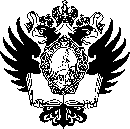 САНКТ-ПЕТЕРБУРГСКИЙ ГОСУДАРСТВЕННЫЙ УНИВЕРСИТЕТХэ ЮнчэнВыпускная квалификационная работаИнституционализация образования для взрослых в Китае: государственное регулирование и современные проблемыУровень образования: Направление 39.04.01 «Социология»Основная образовательная программа магистратурыВМ.5589.2019 «Социология»Научный руководитель:к.эк. н., доцент, Меньшикова Галина АлександровнаРецензент:Санкт-Петербург  2021Аннотация работаВ настоящее время все сферы жизни общества меняются вместе с прогрессом науки. Как важный капитал для развития страны образование также претерпевает изменения,  особенно это касается образования для взрослых, которое должно стать  центром внимания страны. Эта диссертация в основном изучает и исследует построение и реформу образования взрослых в Китае, а также проблемы, существующие в нынешней системе образования взрослых.Currently, all spheres of society are changing along with the progress of science. As an important capital for the development of the country —— education is also undergoing changes. Especially adult education is the focus of the country. This dissertation mainly examines and explores the construction and reform of adult education in China, as well as the problems existing in the current adult education system.Ключевые словаОбразование взрослых, Непрерывное обучение, Life-long Learnng , институциональные этапы, анкетирование, Key-wordsAdult Education, Lifelong Learning,   Institutional Milestones, QuestionnaireОГЛАВЛЕНИЕВ В Е Д Е Н И ЕАктуальность темы исследования. В настоящее время различные области общественной жизни претерпевают глубокие изменения. Область образования также сталкивается с новыми изменениями и проблемами. Непрерывное обучение и образование становятся  процессами, которые имеют место на протяжении всей жизни человека, а образование взрослых - это один из способов его реализации. Образование взрослых, как постоянный и необходимый вид деятельности - это новый тип  образования, который развивается из традиционного школьного образования, но сейчас он становится массовым, поскольку приходится постоянно учиться новому, осваивать знания, которых раньше не имел.  Оно играет важную роль в постоянном повышении качества жизни людей, содействуя при этом экономическому и социальному развитию страны.Эта система была создана начиная со второй половины 20-го века и способствует созданию постоянно обучающегося общества. Она постепенно формирует новую тенденцию, становясь общим для всех стран процессом. Развитие системы непрерывного образования стало направлением реформы. Многие стран мира и регионы, такие как Япония, Южная Корея, Соединенные Штаты, Европейский Союз и  др., приняли законы о непрерывном образовании либо сформулировали другие стратегии и меры для ее осуществления.  В этих странах в ней участвуют все уровни общества. Здесь придумано много форм и методов ее реализации, начиная с предоставления возможности обучения на предприятии и кончая самообразованием, включая метод on-line.  Некоторые из наиболее динамичных компаний стремятся превратиться в новый тип - обучающуюся организация. Они увеличивают  инвестиции в обучение сотрудников новым навыкам и знаниям на рабочем месте. Их цель состоит в том, чтобы предоставить работникам возможность непрерывного обучения внутри компании, способствуя, тем самым,  интеграции работы и обучения и соответственно повышению их квалификации.   По данным китайской консалтинговой фирмы iResearch, онлайн-образование в Китае растет двузначными темпами. По ее расчетам, размер рынка составил 251,7 млрд юаней (или $37 млрд) по итогам 2018 года, а к 2022-му может увеличиться вдвое. И это еще без учета сложившейся ситуации, связанной с пандемией и вынужденным переходом многих учебных заведений в онлайн.Диагр.1. Объем рынка on-line образования в Китае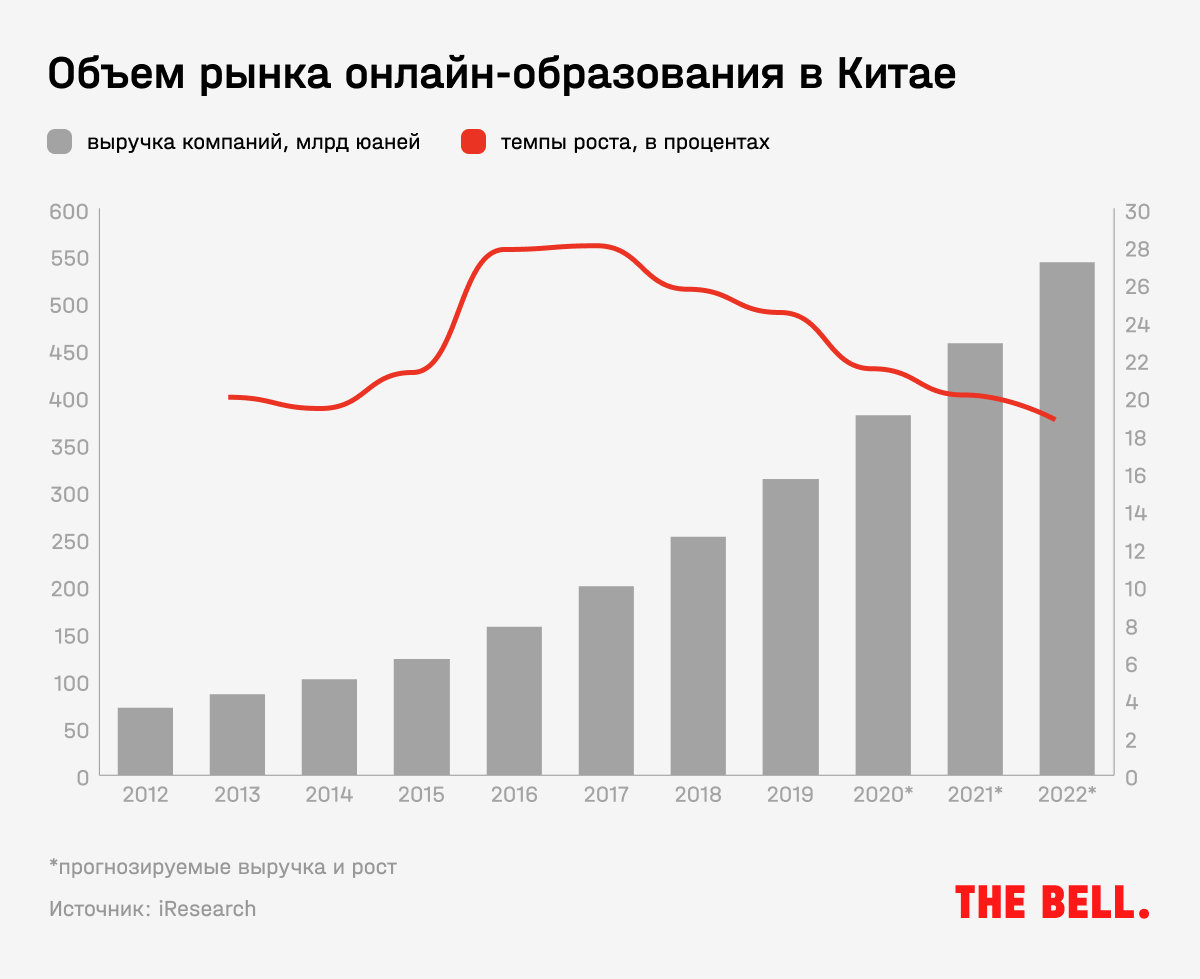 После начала реформы и открытости образование в Китае добилось значительного прогресса: цель «в основном искоренить неграмотность среди молодежи и среднего возраста» была достигнута. Была создана и развита сеть профессиональной подготовки взрослых в сельской местности  (на уровне округов, поселков и деревень). Обучение на рабочем месте и непрерывное образование стали распространенной практикой, что потребовало постепенного перехода к стандартизации и институционализации. Высшее и среднее образование взрослых подготовило для страны большое количество специалистов. Формы обучения взрослых разнообразны: дистанционное обучение, экзамены для самообучения, их сопровождение выдачей соответствующих сертификатов -   быстро развиваются. Они играет активную роль в повышении качества работников и содействии экономическому и социальному развитию. Однако в развитии образования взрослых появилось много проблем и трудностей, таких как несовершенное управление обучением, низкое качество преподавания, несостоятельная система оценивания, которые серьезно влияют на развитие образования взрослых.Объектами исследования являются развитие системы непрерывного образования взрослых в Китае, а также государственный надзор за процессом.Предметом исследования является анализ конкретных форм институционализации и современных проблем китайской системы образования взрослых.Целью данной работы является комплексный анализ системы непрерывного образования в Китае и его современных проблем.Согласно цели, были сформулированы следующие задачи: 1. Описать теоретические  основы роли  образования в целом и непрерывного образования, в частности, как факторов социального развития общества.2. Выявить и описать китайские концепции обоснования роли образования, включая непрерывное. 3. Проанализировать процесс институционализации образования взрослых в Китае 4. Оценить китайскую системы  государственного регулирования образования, выявив ее этапы,  основные документы и органы  надзора. 5. Собрать  информацию о реальном включении китайского населения в систему непрерывного обучения, актуализировав внимание не ее роли в их жизни (по материалам анкетного опроса). 6. Проанализировать текущие проблемы в системе образования взрослых Китая (по материалам анкетного опроса).   Теоретико-методологическими предпосылками работы стал анализ зарубежной и китайской литературы по теме, в ходе которого были выявлены и описаны труды классических западных（Parl Lengrand、R.H. David、E. Telby、Кропли, А.Дж.、Кучера М., Филд С.）и отечественных авторов （Cai Xiumei, Cai Peicun, Gao Zhimin, Ji Jun, He Qingrong, Liu Nan）.В ходе написания работы использовались следующие общенаучные методы (систематизация, классификация, обобщение, анализ), а также социологический - анкетирование . Материалы исследования представляют собой информацию, собранную с помощью анкет и обобщения теоретической литературы по непрерывному обучению и образованию взрослых.В работе использовались следующие термины:Life-long Learnng (LLL)  или обучение на протяжении всей жизни-это "непрерывное, добровольное и самомотивированное" стремление к знаниям по личным или профессиональным причинам. Таким образом, она способствует не только социальной интеграции, активной гражданской позиции и личностному развитию, но и самоокупаемости при формировании социального и профессионального капитала личности.       Система непрерывного образования взрослых – это совокупность форм и организаций, обеспечивающих возможности получения образование на протяжении всей жизни взрослого человека. Она создает условия для самообразования и всестороннего личностного развития через совокупность преемственных, согласованных и разнообразных образовательных программ разных ступеней и уровней, гарантирующих гражданам реализацию права на образование и представляющих возможность получать общеобразовательную и профессиональную подготовку, переподготовку и повышение квалификации.      Дополнительное образование - это вид образования, направленный на всестороннее удовлетворение образовательных потребностей человека в интеллектуальном, духовно-нравственном, физическом и профессиональном совершенствовании; услуга, предоставляемая государственными и муниципальными организациями дополнительного образования, а также организациями, получившими лицензию на право ведения образовательной деятельности по дополнительному образованию детей и взрослых.       Дистанционное обучение  — взаимодействие учителя и учащихся между собой на расстоянии, отражающее все присущие учебному процессу компоненты (цели, содержание, методы, организационные формы, средства обучения) и реализуемое специфичными средствами Интернет-технологий или другими средствами, предусматривающими интерактивность On-line обучение - это получение знаний и навыков при помощи компьютера или другого гаджета, подключенного к интернету.          Меморандум Европейского Союза различает непрерывное образование (life long learning) как формальное, неформальное (nonformal education) и информальное (informal education). Если формальное образование  касается учебных заведений (школ, университетов, институтов),  неформальное - это организованная образовательная деятельность, дополняющая формальное  образование, а информальное - это своего рода спонтанное образование, при котором проявляется индивидуальная образовательная деятельность, сопровождающая повседневную жизнь и не обязательно носящая целенаправленнй характер, оно реализуется за счет собственной активности, общения, чтения, посещения учреждений культуры, библиотек, путешествий, средств массовой информации и т.д., когда взрослый человек «превращает образовательные потенциалы общества в действенные факторы своего развития».          Структура работы. Выпускная квалификационная работа состоит из введения, трех глав, заключения, списка литературы  из 70 книг,  В работе содержится 25 таблиц. Приложение содержит программу анкетирования и таблицу полученных результатов. Общий объем работы составляет 95 страниц.    ГЛАВА 1. Теоретические основы понимания роли и форм непрерывного образования.   Система  непрерывного образования в мире: сходство и различие  в подходах и практиках реализации.         Непрерывное обучение относится к учебной деятельности человека как к непрерывному процессу, продолжающемуся на протяжении всей его жизни. Это означает, что каждый имеет право получать образование и участвовать в обучении, и все должны иметь равные возможности для этого.  В Китае часто говорят: «жить, чтобы состариться и научиться стареть т.е. учиться бесконечно».Оно возникло относительно недавно, когда в Китае возникли  особые условия. Сейчас  большинство стран  мира придают ему большое значение, создавая для этого благоприятные условия. Такое образование учит людей учиться и, что более важно, воспитывает у них привычку быть активными, т.е. постоянно  саморазвиваться,   приобретая  новые знания и навыки.    Под системой непрерывного образования  понимается совокупность организаций, предоставляющих людям возможности получения обучения в различных формах, включая бизнес-обучение и профессиональную подготовку,  развитие знаний, навыков и мышления, а также приобретение научных степеней. Сегодня, когда перестает существовать пожизненная занятость, люди все больше осознают, что у них появились новые возможности, в том числе научиться чему-то, о чем мечтали всю жизнь.Непрерывное обучение имеет следующие эффекты:1. дает возможность сотрудникам овладеть новейшими рабочими навыками.2.  способствует карьерному росту, помогая сотрудникам по мере приобретения новых и востребованных на предприятии навыки и компетентностей, а также   повышая с их помощью уверенность в себе, повысить свою значимость в глазах руководства и коллектива, что отражается на официальном статусе и  уровне занимаемой позиции.3. хотя приобретенные навыки  не могут гарантировать возможность   увольнений, оно, по крайней мере повышает  способность сотрудников к повторному трудоустройству, давая эффективные гарантии на рынке труда.Основу непрерывного образования составляет учебный процесс, хотя сюда могут включаться и разного рода тренинги личностного роста, развивающие досуговые занятия (спорт, пение и т. д).С самого рождения люди участвуют  в различных видах  учебной деятельности,  каждый из которых играет разные социальные роли на разных этапах жизни, а поэтому имеет разные задачи. В течение своей жизни люди сталкиваются с биологическим, когнитивным, эмоциональным и социальным развитием.  Непрерывное обучение - это индивидуализированное и персонализированное обучение.В течение последних двух десятилетий понятие ”обучение в течение жизни“ (lifelong learning) все чаще становится основополагающей целью политики в сфере образования западных стран как на национальном, так и международном уровнях. Во многих случаях оно представляется как один из путей достижения социально-экономического развития и как инструмент для продвижения идей информационного общества и общества, основанного на знаниях. Но несмотря на то, что это понятие очень часто используется в различных документах, имеющих как исследовательский характер, так и в государственных актах и программах, оно остается весьма туманной и многогранной концепцией.С середины 1960-х годов при активном продвижении и популяризации ЮНЕСКО и других соответствующих международных организаций в 1994 году в Риме была проведена «Первая всемирная конференция по обучению на протяжении всей жизни», которая подтвердила его повсеместное признание. Непрерывное образование широко распространено во всем мире как   важнейшая образовательная концепция. Во многих странах она вошла базовой и обязательной частью в сформулированные и утвержденные законодательно   политики развития системы национального образования.   Термин «непрерывное образование» был официально предложен директором Бюро образования взрослых ЮНЕСКО, французским Парлом Ленграном во время Международной конференции по содействию образованию взрослых, проведенной ЮНЕСКО в 1965 году. Всего за несколько лет он получил широкое распространение. в разных странах мира. В последние 40 лет дискуссии о концепции непрерывного образования можно охарактеризовать как расходящиеся, поскольку до сих пор нет единого авторитетного вывода. Этот факт не только отражает степень внимания, которое эта концепция получила в мире, но также необходимость ее  всесторонней интерпретации и строгой аргументации, чтобы концепция стала в полной мере научную, а также преодолела разрыв между теорией и практикой. Приведем некоторые ее трактовки, см. табл.2.Табл.1. Некоторые трактовки содержания концепции непрерывного образования, получившие распространение в мире (выделенные слова выражают суть особого подхода автора)  Все перечисленные взгляды различаются по выражению и акцентам, но у них есть одно общее -  все авторы верят, что непрерывное образование включает в себя сумму всех видов образования, которое человек получил на протяжении своей жизни. Оно важно и для человека и для общества, а поэтому общество должно всемерно участвовать в его  организации. Сравнивая две школы (западную и китайскую) можно выявить следующее: как представляется, китайская в большей мере ориентирована на традицию и роль преемственности в обучении, а западная – на роли непрерывного образования в раскрытии потенциала личности на благо себе и обществу.  При этом, признаем, что эта разница несколько условна, поскольку все мыслители разделяют три основные его формы: формальную, неформальную и информальную.   Выделение главных сторон в определении нашло отражение и в практике формирования системы образования взрослых, поскольку разные страны выделяют разные области как наиболее актуальные. Так, Соединенные Штаты   и  Япония  ратуют за увеличение инвестиций в обучение сотрудников на рабочем месте.  Цель состоит в том, чтобы предоставить сотрудникам возможности непрерывного обучения внутри компании.  Другие страны инициируют улучшение условий и качество обучения взрослых, создавая учреждения дополнительного образования. Все согласны с разработкой разнообразных и персонализированных целей обучения, содержания обучения, методов и стратегий, основанных на потребностях взрослых учащихся, для создания гибкой системы обучения, отвечающей потребностям обучения различных объектов в мультикультурной среде. В ответ на потребность в повышении качества обучения взрослых был разработан ряд новых методов обучения и подготовки, таких как самостоятельное обучение, проблемно-ориентированное обучение, экспериментальное обучение и практическое обучение.            В различных странах используется система мер, обеспечивающая приближение образования к дому с помощью сети учебных и консультационных пунктов, создания просветительских центров в школах, вузах, библиотеках, клубах, парках, религиозных центрах, центрах отдыха, на рабочих местах; а также на основе информационно-коммуникационных технологий. Понятно,  что  средства дистанционного обучения пользуются популярностью во всем мире, а  пандемия только усилила этот процесс.           Масштабы системы образования взрослых, приоритеты и направления развития в конкретных странах существенно отличаются. Так, в Германии насчитывается свыше 2000 аккредитованных государством и поддерживаемых из бюджетных средств учреждений, занимающихся образованием взрослых. Примерно столько же организаций образования взрослых работает при предприятиях, промышленной, индустриальной, торговой и ремесленной палатах. Кроме того, действуют многочисленные частные коммерческие учреждения образования взрослых.   В Финляндии система обучения  для взрослых включает формальное и неформальное образование, а также так называемое либеральное образование (liberaleducation). Формальное образование состоит из основного общеобразовательного и профессионального обучения. Профессиональное дополнительное обучение относится к сфере неформального образования. В рамках либерального образования  взрослому населению предоставляется возможность повысить уровень образования и практических навыков, требующихся в обычной жизни, что является добровольной культурно-просветительной работой.В целом по ЕС охват населения в возрасте 25-64 лет различными образовательными программами растёт, в 2003 году он составлял 8,5%, а к 2008 году увеличился до 9,6%. При этом страновые показатели существенно отличаются, в 2008 году их значение варьировалось от 1,4% в Болгарии до 32,4% в Швеции.   Выделив различие в подходах, основу которого составляет отражение национальных традиций в распределении ответственности за получение образование: общество, предприятие, семья или сама личность, нами были выявлены и различия на практике. Западные общества, включая Японию, как более богатые, активнее и настойчивее внедряют систему, в то время как остальной мир пока не может себе это позволить, отдавая приоритет активности самой личности.1.2.  Теоретический  анализ образования взрослых в китайской литературеС прогрессом общества традиционное понимание того, что образование ограничено определенным возрастом, все сильнее  разрушается. Чтобы адаптироваться к быстрому развитию науки и технологий, а также  постоянно меняющемуся обществу, люди должны совершенствовать свою систему знаний и повышать свою культурную грамотность.        Анализ исторических материалов позволил выявить определенные этапы в развитии системы  педагогического образования в России и Китае, что отражало  особенности культурно-исторических, экономических и политических условий общества, целей образования, состояния научных знаний в педагогике, психологии, социологии и др.    Для краткости и наглядности они представлены в таблицах, см. табл. 2 и 3.            Табл. 2. Основные этапы развития системы педагогического образования в РоссииТабл. 3 Развитие китайской системы педагогического образования можно разделить на пять этапов: Таблицы не только показывают обусловленность педагогического образования духом и задачам времени, но и обосновывают возможность появления непрерывного образования как массовой практики всего населения только в современном обществе.  Обучение на протяжении всей жизни делает упор на само образование, а не на принуждение людей к определенной учебной деятельности. Внутренней мотивацией обучения должно быть познание людей и их стремление к знаниям и навыкам.  Оно одновременно может допускать и   целенаправленные и спонтанные виды деятельности, направленные на решение проблем людей в общественной жизни, в работе и труде. Построение системы обучения на протяжении всей жизни охватывает формальное, неформальное и информальное образование. Это не просто продолжение традиционного образования, оно образует переплетенные и взаимозависимые органические отношения с различными формами образования на всех уровнях. В дополнение к школьным методам обучения  в него включены библиотеки, сообщества, музеи, художественные галереи, дома творческого развития и другие места, которые предоставляют различные учебные ресурсы,  делая  процесс обучения   гибким и удобным. Способ обучения больше не ограничивается личным обучением с помощью заповедей и дел, как это принято в китайской педагогике, а  использует СМИ и компьютерные сети.                  Учитывая перемены времени, международное сообщество сформировало базовый консенсус в отношении дальнейшего понимания  содержания образования взрослых. Основная его предпосылка заключается в следующем: если человечество хочет встретить вызовы будущего, каждый должен сознательно и творчески участвовать в жизни общества и участвовать во всех аспектах его жизни. Достижения в области технологий, изменения в структуре занятости и образе жизни не только требуют от людей постоянного обновления своих знаний и навыков на протяжении всей своей жизни, но также предоставляют людям возможности для расширения своего кругозора и улучшения их способности учиться и творить.  Образование взрослых в Китае в 21 веке должно дать новое и революционное понимание концепции и смысла. Его не следует понимать  только как возраст учащихся. Это - как компенсирующий метод обучения, дающий возможность каждому человеку максимально реализовать свои  образовательные возможности. Все эти и перечисленные в п.1. идеи были осмыслены и реализованы в правительственных документах КПК, в частности в "Решение Государственного совета по активному содействию реформе и развитию профессионального образования", принятому в сентябре 2002 года. Оно   подтверждает статуса и высокую роли образования взрослых, став  важным признаком того, что оно  вступило в новую стадию.С развитием  образование взрослых в Китае становится одновременно и более формализованным, т.е. организованным, массовым и контролируемым, при росте разнообразия форм. Правительство Китая в разных  документах отразило курс на допустимость различных стратегий, регулирующих образование и обучение взрослых, включая продление времени его окончания, расширение системы учреждений, контроль за количествомего  колледжей и более строгий пересмотр академической квалификации и т. д.  Школы для взрослых, которые были скорректированы государством, отличаются от традиционных  школ и в большей степени соответствуют требованиям и масштабам региона. В них существенно      уменьшено время на получение образования,  по сравнению с предыдущими школами, но качество повысилось.Согласно Национальному бюллетеню статистики развития национального образования, в 2019 году в стране  насчитывалось 333 средних школы для взрослых, что на 21 меньше, чем в предыдущем году; 1032 средних профессиональных школы для взрослых, что на 65 меньше, чем в предыдущем году; и 268 средних профессиональных школ для взрослых, что на 9 меньше, чем годом ранее.Стратегическая цель развития образования взрослых в 21 веке состоит в том, чтобы мобилизовать и привлечь людей к обучению различными способами посредством разработки различных образовательных мероприятий для взрослых и, наконец, построить обучающееся общество.   Этот термин («Обучающееся общество») имеет как минимум три значения. Во-первых, в обществе  должна быть создана  благоприятная    атмосфера с тем чтобы  непрерывное образования и обучение были   популярны  и признаны. Для этого  в стране активно создаются различные условия и возможности для проведения мероприятий, агитирующих людей к этой деятельности.  Во-вторых,   на предприятиях, в агентствах и учреждениях поощряется  развитие учебной деятельности внутри, формируя обучающуюся организацию. В-третьих, на индивидуальном уровне инициируется активность каждого человека по формированию особой установки на образование.  Эти идеи нашли отражение в трудах современных китайских ученых. Эксперт по образованию взрослых профессор Гао Чжимин и многие другие обосновали  возрастание роли образования в свете модернизации общества, экономики и процессов цифровизации. Эти  ученые показали новые формы и возможности образовавшиеся с  появлением новых образовательных технологий.   Гао Чжимин писал: «В настоящее время современные образовательные технологии меняются с каждым днем. С развитием и популяризацией компьютерных и сетевых технологий современные коммуникационные и информационные технологии начали предоставлять услуги в сфере образования в различных формах и стали основным направлением модернизации образовательных учреждений».               Как и ученые стран мира,  китайские ученые видят, что постепенно изменилась концепция разделения жизни на две фазы: учебы и работы. Завершение формального обучения в университете постепенно используется как стандарт для закрепления в обществе и стремления к развитию. Люди   учатся во время работы, а в свободное время (летом, после работы) - учатся, чтобы использовать новые знания на работе. При этом, понимая возрастающую роль  образования в реальной жизни, применительно к конкретному человеку не все это осознают. Китайские ученые Чжан Вэйюань, Чжао Хун, У Фэн, Ван Цисяо и другие ученые указали на пока еще низкое общественное признание дополнительного образования.       Ученые выявили и сформулировали сложности, которые стоят перед образовательным сообществом.1. Взрослые более различны, чем дети, что предполагает более дифференцированный подход к образованию. Так У Фэн, Ван Цисяо пишут: « Каждый член общества должен стать объектом непрерывного образования. Он должен получить  возможность и право на обучение на протяжении всей жизни. Однако все  имеют разный образовательный и культурный опыт, у них разные потребности в обучении. Их академические способности, способности понимания  также неодинаковы. Это  вызвало определенные трудности в обеспечении эффективного осуществления образования взрослых  в колледжах и университетах. В большинстве случаев порог поступления для обучения взрослых относительно низок, но процесс  обучения взрослых часто имитирует традиционную модель обычных колледжей и университетов. Она  не отражает глубокого понимания того, что взрослым студентам действительно нужно и для чего они приходят учиться.  Преподаватели  слепо ищут, пытаясь   соответствовать «обычному высшему образованию»,  игнорируя при этом рабочий опыт и навыки взрослых》. 2. Слепой перенос  учебных планов традиционного образования  на  непрерывное образование взрослых  крайне нежелателен. Оно   имеет особые задачи и в нем  следует уделять  особое внимание прагматизму и жизнеспособности, а также гарантировать, что оно поможет ученикам в их работе или решении  практических проблем их повседневной жизни. 3. Китайский исследователь образования Чжан Бинхуа выявил  следующие  особенности  процесса обучения взрослых – они сталкиваются с проблемами личностного характера такими, как сильная автономия, способность к самообучению, освоению нового знания, к его применению на практике, но у них меньше развиты навыки анализа и хуже память.4. Педагоги Ли Мин и Чжан Янь предложили особые методы обучения:   разговор и собеседование, самообучение,  эвристический подход  и другие.   Пока ученые и практики признают,  что учебная программа для обучения взрослых в нашей стране часто имитирует структуру программ общеобразовательных колледжей и университетов. При их разработке не хватает стандартов и контроля,  игнорируется факт разнообразия групп взрослых студентов, а соответственно и  особого требования к разнообразию программ и возможности их выбора. Ученые предлагают  модель гибкой и  кредитной системы, но на практике она еще не реализована в полной мере.  Теоретические курсы, как указывается, занимают большую часть учебных занятий, в то время как доля практических и экспериментальных -    относительно невелика. Даже если есть курсы, построенные на приобретении   практических навыков, уже освоенные профессиональные знания студентов практически не выявляются.  Главное – пока не предусмотрена возможность освобождение взрослых от работы на время занятий, ведь совмещение их с работой крайне утомительно и не позволяет выявить и развить «таланты».5. Система оповещения о  непрерывном обучении плохо налажена и многие не в курсе о ее существовании.  Концепция обучения на протяжении всей жизни - это общемировая практика.   Его суть заключается в том, что взрослые повторно реализуют  свой познавательный  потенциал посредством независимого обучения, активизируют осознание обучения и достигают цели повышения своей собственной грамотности. Однако в реальной работе и жизни когнитивное утверждение «людям старше 30 учиться поздно» продолжает существовать. Да, появляются дополнительные сложности: память значительно ухудшается, приходится затрачивать больше времени на осознание того, чему учишься, но у взрослых возрастает мотивация. Они более осознанно выбирают направление обучения.  6. Недостаточная известность предопределяет низкую активность вузов и колледжей во включение в это направление.  Правительству пока трудно мобилизовать энтузиазм официальных образовательных учреждений, особенно в негосударственной сфере услуг. 7. В области образования и профессиональной подготовки отсутствует эффективный надзор, регулирование и управление.  Им занимаются как на уровне центрального правительства, так и на метах. При этом  правительство не создало межведомственного и эффективного координационного механизма, объединяющего  их работу.На данные момент сформулированы задачи, (но не найдены пути решения проблем). К задачам принято относить:        (1) Создание  как можно больше возможностей обучения для взрослых учащихся, чтобы они  могли участвовать в этом процессе  в любое время и в любом месте, чтобы могли найти свой собственный образовательный контент и методы обучения.(2) Образование взрослых должно отражать характеристики этой возрастной группы.   Оно должно строится на выявлении их особенностей, т.е.  выбирать и разрабатывать подходящие мероприятия и формы обучения, учитывать реальные обстоятельства жизни, потребности и проблемы; нужно организовывать курсы в соответствии с их фактическими потребностями.  (3) Необходимо формировать  открытую и гибкую систему. Посредством различных реформ устранять различные препятствия, и прежде всего барьеры между  сферой образования  и труда. Нужно искать формы разумной организации  вступительных экзаменов и регулирования времени труда и обучения, чтобы  люди  могли  легко перемещаться между двумя сферами:  образованием и производством, самостоятельно выбирая  содержание, метод и способ обучения.      Наш анализ китайской литературы показал огромный интерес к данной тематике.Ученые выявили и настаивают на необходимости учета особенностей этой форму образования.  Нельзя не согласиться с ними, включая и их критику действующей системы, их предложения по ее модернизации.ГЛАВА 2. Институционализация образования взрослых в Китае      Реформа образования вообще и формирования системы непрерывного образования для взрослых естественное продолжение рыночных реформ.  Образование для взрослых - это форма обучения, которая отличается от обычного очного обучения, оно  не ограничивается возрастом,  посредством  него люди расширяют свои способности, обогащают свои знания, повышают свою техническую и профессиональную квалификацию или направляют их в другие сферы. Это повышает их самостоятельность, возможность  активного участия в общественной жизни, обеспечивает экономическую и культурную гармонию личности.      Образование для взрослых является нормальной и необходимой частью общей системы образования страны. Процесс его развития связан с развитием науки и техники, социально-экономическим и политическим развитием страны, территорий, предприятий, семьей, соответственно предопределяет социальные и  культурные отношения.   Путешествуя сквозь дым и облака истории, выявляя  испытания и невзгоды строительства новой образовательной системы, можно выявить уникальные национальные условия, которые повлияли на процесс создания нового социального института.  2.1. Институционализация образования взрослых в КНР: этапы становления.  По мере проведения рыночных реформ Китай активно стал строить систему образования взрослых, основанную на концепции обучения на протяжении всей жизни. Постепенно, этот новый вид образования институционализировался, т.е. создавались центры, принимались законы, совершенствовалась система аккредитации учреждений и аттестации обучающихся. Параллельно усиливался и  государственный надзор за этой системой образования.Учеными принято выделять на три этапа институционализации: инициация, трансформация и развитие.1. инициация (1978 ~ 1986)В ходе экономического строительства и осуществления рыночных реформ проблема подготовки и профессиональной переподготовки кадров встала как никогда остро.  Правительство и партия осознавали это и направляли усилия для ускорения процесса. Особенно актуально это было для сельских районов, где пришлось обучать людей грамоте и прививать простейшие  культурные и технические навыки.  20 февраля 1981 года Центральный комитет Коммунистической партии Китая и Государственный совет издали «Решение об усилении образования служащих», и создали дополнительные курсы по идеологическим, политическим, культурным и техническим вопросам для молодых и средних работников.         В целях разъяснения важности повышения уровня образования  Центральный Университет радио и телевидения начал подготовку  создания специальных программ. Были открыты  независимые колледжи и университеты для взрослых.  Были одобрены и приняты пилотные проекты в Пекине, Шанхае, Тяньцзине и Шеньяне. На их основе  была создана система экзаменов для самообучения. Складывались новые практики:  перестройка обычных колледжей и университетов на организацию  высшего образования для взрослых с доминированием  в них вечерней и заочной формы проведения занятий.  2. Трансформация (1987 ~ 2001)23 июня 1987 года Государственный совет Китая одобрил «Решение Национальной комиссии по образованию о реформе и развитии образования взрослых». В нем были четко определены статус, роль, руководящие принципы, политика, задачи и меры по созданию особой системы образования взрослых.  На национальной рабочей конференции по образованию взрослых были приняты  решения, которые были положены в основу началось реформирования -  «Китайская программа реформирования и развития образования». Чуть позднее был принят закон Китайской Народной Республики «Об образовании». Их задача очевидна -  в кротчайшее время удовлетворить кадровые потребностей индустриализации, информатизации и урбанизации страны.  Акцент в образовании взрослых делался на обучении без отрыва от производства.  Школы для взрослых разного уровня   и различных типов приспосабливались, стандартизировались  и реформировались в соответствии с фактической потребностью в персонале, учитывая запросы как центральных, так и местных предприятий. Эти новации нашли интерес повсеместно: и у населения, и у власти, и на предприятиях.  С 1980 по 1985 год насчитывалось 1800 колледжей и школ для взрослых. С 1979 по 1980 год начало быстро распространяться и высшее образование для взрослых, уже в 1981 году количество поступающих превысило один миллион человек.  С 1982 по 1984 год количество поступающих продолжало расти и  достигло своего пика в 1985 году, когда количество обучающихся  превысило 1,7 миллиона. В этот год было принято 788000 первокурсников. Обучение на рабочем месте и социализированное обучение постепенно становятся стандартизированными и институционализированными. Система управления образованием взрослых постепенно выравнивается. Департаменты управления образованием от центрального правительства до местных органов власти на уровне округа или выше стали создавать специальные учреждения  надзора за образованием для взрослых. Важной новацией стало формирование современной системы корпоративного образования. Свои учебные заведения создали многие предприятия гиганты. Возьмем к примеры  Xinjiang Xinlian Group. которая постановила:  1. Создать современную систему корпоративного образования, способствуя этим  возможность расширения  мышления и профессионализма своих работников, заблаговременно развивая свои человеческие ресурсы.2. Внедрить пятиточечный контроль в управлении образованием и обучением, то есть создать систему иерархического обучения, иерархического управления, спецификацию по разделению должностей, сегментированную оценку и периодическую аттестацию сотрудников.3. Перестроить управление процессом  образования и обучения исходя  из четыре общих принципов, а именно: профессиональное обучение, политическое образование, взаимную координацию непрерывного   и академического образования; создание трех специальных линий  для управленческих кадров: для рядовых  работников,   технического персонала и руководства.  4. Организовать систему обучения без отрыва от производства,  усовершенствовав при этом механизм и методы обучения.Дальнейшее развитие корпоративного сегмента системы опишем применительно к следующему этапу институционализации системы образования взрослых. 3. Развитие (2002 ~ настоящее время)Центральное правительство взяло  курс на   «всестороннее построение благополучного общества», включая в него и  систему непрерывного образования. В документе записано: нужно  «сформировать обучающееся общество, в котором все люди учатся на протяжении всей жизни, а общество все делает для их всестороннего развития». В нем далее указывается, что нужно построить «гармоничное общество» и «стремиться к тому, чтобы каждый чему-то учился». Установки партии в Китае обязательны для всех, поэтому продолжило свое развитие и корпоративная система образования. Прежде всего была поставлена задача комплексного и всеобъемлющего подхода, т.е. нужно было создать такую систему профессионального обучения, которая бы включила в свое поле всех работников и одновременно  сформировала полный и эффективный  механизм их обучения.Для конкретизации новаций, вернемся к опыту описанного выше предприятия - Xinjiang Xinlian Group.На этом этапе реформы были направлены на развертывание конкуренции  за вакансиями. Например, с 2007 года компания решила бороться с текучестью и  предложила такую «дорожную карту»: экспертизу конкурса «обучение без отрыва от производства, ожидание нового места и  перевод».   Эта идея нашла отражение во внедрении новых методов управления.(1) Обучение обслуживающего персонала проводится на месте и  каждые два месяца проводятся профессиональные экзамены и аттестация рабочих мест с целью организации  конкуренции за должности с уже работающими сотрудниками. Действующие  сотрудники, не сдавшие два последовательных экзамена, переводятся. Это серьезно изменило ситуацию с текучестью, которая стала практически национальным бедствием.  (2) Проведение тренинга по переводу для переведенных сотрудников. После прохождения оценки культурных и деловых знаний переведенные сотрудники  переводятся  на работу в смежные подразделения или на нетехнические должности. Поскольку кадровые перестановки  на предприятии являются динамичными, то при выявлении  реальных талантов  уволенные работники могут быть повторно трудоустроены посредством нового, но уже другого конкурса. Боязнь  увольнения  мотивировала  работников к упорной учебе. Новые концепция типа «квалифицированная занятость», «увольнение без надлежащей квалификации» глубоко укоренились в сердцах людей и постепенно сформировали убеждение, что  «занятость зависит от конкуренции, а конкуренция зависит от талантов».(3) Внедрение конкурентной системы найма менеджеров. Учитывая различие в потенциале знаний, пришлось реформировать систему конкурсного отбора для выпускников колледжей. Теперь им приходится проходить экзамены, подтверждать свою квалификацию  и только затем занимать свои должности. По мере прохождения всеми руководителями подразделений комплексной аттестации, генеральный менеджер и заместители генерального директора формируют конкурентоспособную команду руководителей оборонного сектора, а управленческому, инженерно-техническому персоналу в возрасте до 35 лет придется еще  ежегодно сдавать тесты на знание  законов бизнеса, компьютерную грамотность и тест на знание английского языка Комплексная оценка не является квалификационным трудоустройством для понижения уровня, они призван выявлять и способствовать росту карьеры талантов, хотя и вызывает шок  у многих работников. 4. Важным звеном корпоративного образования является система  материального стимулирования. Современное   образование предпринимателей должно не только отражать законы  образования, но  и следовать законам спроса и предложения, формируя внутрикорпоративный рынок между спросом и предложением на таланты.Обучение талантов стали самостоятельным сегментом: оно выстроено с позиции целерациональности, включено в  годовой план обучения. Перспективная молодежь распределяется исходя из   всеобъемлющего баланса производства и эксплуатации, отделом кадрового менеджмента  и сообщается  в учебный центр для конкретизации программы подготовки.  Обучение предпринимателей также основано на особой программе инициирующий навыки принятия решений в чрезвычайных ситуациях  формируя особый механизм анализа и навыки работы в команде.  5. система корпоративного образования постоянно формируется и перестраивается. Цель обновлений - поиск новых технологий обучения и   образовательных ресурсов. Ее основа -  команда активных и знающих   преподавателей, а также гибкие  учебные планы и  материалыПолноценное использование ресурсов корпоративного образования широко ценится. В корпоративной системе используются два типа преподавателей. Первый – представители производства,  которые на полной или частичной основе освобождаются от работы на предприятии и переводят в обучающий центр.  Второй - известные эксперты и профессора для преподавания и руководства исследованиями технических проектов. При создании учебных материалов выбираются и используются единообразно составленные учебные материалы той же отрасли или аналогичных специальностей, хотя приветствуются и авторские разработки преподавателей.   При создании системы корпоративного обучение на предприятии Xinjiang Xinlian Group  руководители компании всегда рассматривали ее модернизацию  как материальную основу своего развития.  Они последовательно инвестировали более 1 миллиона юаней в обновление образовательной инфраструктуры и закупку проекторов, моделей, настенных диаграмм и другое учебное оборудование. С точки зрения обучения профессиональным навыкам, они извлекали уроки из немецкого опыта образования, поощряя  «двойную систему», включающую «базовые культурные курсы, профессиональную теорию и  развитие конкретных производственных знаний и навыков.  При обучении первые - проводятся в штатных аудиториях или выбранными техниками; практические занятия   с использованием таких методов, как моделирование экспериментов, противоаварийная подготовка и обучение ротации на месте инструкторами по отраслевым навыкам.Наряду с развитием системы корпоративного обучение, второй особой инновационной  технологией этого этапа стало развитие дистанционного образования.   Например, в 2013 г. насчитывалось 68 пилотных университетов современного дистанционного обучения (Пекинский университет, Китайский университет Жэньминь, Пекинский университет Цзяотун, Пекинский университет аэронавтики и астронавтики, Пекинский технологический институт, Пекинский университет науки и технологий, Пекинский университет почты. и телекоммуникации и т. д.), которые давали возможность   получить высшее онлайн-образование. Кандидаты могли ознакомиться с инструкциями по зачислению в пилотные университеты через «платформу услуг по зачислению в университетскую сеть Education Sunshine» на веб-сайте «Сетевого образовательного института пилотных университетов», на «китайской сети современного дистанционного и непрерывного образования» и других официальных веб-сайтах, прежде чем подавать заявку на участие в программе, уточнив там суть экзамена, понимание требований к поступающим и  особенности политики онлайн-образования, таких как форма, продолжительность обучения, дипломы, присуждение степени, электронная регистрация, стандарты оплаты и др.        Дистанционное образование в Китае в своем развитии  прошло  три этапа.  Первый - это заочное образование, которое способствовало выявлению  многих лидеров  нашей страны, однако, оно имеет много  серьезных ограничений. Второй - это радио и телеобразование, появившееся в 1980-х годах. Этот метод дистанционного обучения был организован университетом центрального телевидения Китая и пользуется высокой репутацией в мире. В 1990-х годах с развитием информационных и сетевых технологий начал формироваться  третий  этап -  современное дистанционное образование, основанное на информационных и сетевых технологиях.Онлайн-обучение имеет как преимущества, так и недостатки. Его преимущества в основном отражаются в высокой степени обмена информацией, легко достижимом индивидуальном обучении, которое  может  быть асинхронными во времени и пространстве. Его недостатки  проявляются в плохом взаимодействии между учителями и обучающимися в учебном процесс.  Для наглядности представим особенности системы on-line обучения в табличной форме.        Табл. 4. Особенности методов on-line обучения       Итак, в ходе изложения параграфа были выявлены и описаны три этапа институционализации образования взрослых. Особый акцент в описании особенности современного этапа был сделан на двух его доминирующих и развивающихся в Китае формах:  корпоративном и on-line обучении.          2.2. Непрерывное образование как базовая модель организации образование взрослых в КНРИдея непрерывного образования подчеркивает, что люди должны получать образование на протяжении всей своей жизни, т.е. обучение должно стать образом и условием их жизни. Партия поставила задачу: «обучение - это концепция выживания в 21 веке». Она сформулировала и другое утверждение: «обучение - это внутренняя сокровищница человечества», поэтому для взрослых очень важно желание учиться. В этой новой образовательной модели  нужно сместить акцент с традиционного обучения знаниям и навыкам на  формирование потребности к  внутреннему индивидуальному саморазвитию.  Высшее образование для взрослых в Китае делится на три типа: от младшего колледжа до бакалавриата, от средней школы до бакалавриата (называемого Gaoqiben) и от средней школы до колледжа (называемого Gaoqizhuan). В зависимости от уровня текущей академической квалификации студентам предоставляются разные уровни образования.Существует четыре основных формы квалификаций непрерывного образования для взрослых, а именно: экзамен для самообучения в сфере высшего образования (самопроверка), получение диплома онлайн-образования,  экзамен для взрослых в колледже (формы обучения включают очную, любительскую и заочную формы обучения),  а также образование в Открытом университете (бывшем Университете Радио и Телевидения). Дипломы об образовании для взрослых, полученные с помощью этих четырех форм, можно найти в Китайской информационной сети для студентов высшего образования. Все  они признаются государством. Рассмотрим каждую их них. 1. Экзамен для самообучения.Как следует из названия, это модель построена на самостоятельном изучении книг, выполнении заданий  и сдачи экзаменов. Вы можете покупать книги и учиться самостоятельно, но   можно  подать заявку на некоторые учебные курсы (или консультации), но основа – самостоятельность. Самопроверка знаний  по-прежнему остается слабым местом этой модели.  Единый национальный экзамен (в устной и письменной форме)  должны сдаваться лично и наблюдение за ними очень строгое. Можно  подать заявление на выпускной экзамен  после изучения всех необходимых по программе предметов. Как правило, для сдачи экзаменов по одной специальности нужно сдать более десятка экзаменов по предметам. 2. Обучение  в колледже, дающем образование «для взрослых».Режим обучения в вузе  делится на: любительский, заочный. Любительский предполагает обучения по вечерам и в выходные дни, а заочный - на дневное обучение во время сессий.  Студентам выдаются материалы для самоподготовки дома.  В основном при заочном обучении экзамены сдаются письменно и делятся вступительный,  текущие (в период сессии) и  выпускные. Вступительный экзамен - это единый национальный вступительный экзамен для всех  взрослых, поступающих в  колледж. Только набрав определенный балл, вы можете быть приняты. Продолжительность обучения составляет 2,5 года, но учиться очень трудно. Тем, кто не сумел сдать все экзамены в срок,  дается  право закончить ее позднее, но только при условии сдачи части экзаменов и получения определенного количества  кредитов. Вступительные экзамены в колледж для взрослых проходят  один раз в год, а время обучения занимает не менее 3 лет, что также очень тяжело, особенно для работающих людей.  3. Онлайн-образованиеОнлайн-образование  или современные дистанционное обучение – относительно новый путь,  позволяющий получить признанную государством академическую квалификацию при условии сдачи всех предписанных   курсов. Согласно кредитной системе, их общее необходимое количество  составляет 100 (или 80); оно также дает возможность  получить высшее образование.4. Национальный открытый университет.  Форма обучения в нем аналогична онлайн-обучению, т.е. его основу составляют онлайн занятия. Компьютерные и бумажные тесты совмещены, а вступительного теста нет. В основном это домашние онлайн задания и выпускные экзамены. Существуют как обычные, так и бумажные тесты, выполнение которых, как считается,  несложно. Минимальная продолжительность обучения составляет 2,5 года. После зачисления   информация о вас и ваших оценка  выносится на сайт Xuexin.  Статус ученика действителен в течение 8 лет. Можно  подать заявление на выпуск в любое время,  но набрав положенное количество  зачетных единиц.В соответствии с различными существующими уровнями образования люди могут повысить свой образовательный уровень с помощью различных образовательных форм после выбора разных типов образования. Этим они могут повысить свои способности и увеличить преимущества  на работе.За последние 20 лет реформ в общей сложности 9 242 100 студентов колледжей и младших курсов закончили высшие учебные заведения для взрослых. С момента создания системы экзаменов для самообучения,  общее количество абитуриентов превысило 20 миллионов. В 1998 году количество взрослых учащихся младших, средних и высших школ достигло соответственно 5 385 500, 6 127 700 и 2 822 200 человек. Условия школьных зданий, учебного оборудования, уровень учителей и других аспектов школ образования взрослых были значительно улучшены, а качество и эффективность работы школ повышалась  В  стране сейчас действует 962 независимых колледжа и университета для взрослых, в которых работают 203 900 преподавателей, 1311 общеобразовательных колледжей и университетов с заочным и вечерним образованием, более 400 000 средних школ для взрослых различных типов, 180 000 начальных школ для взрослых.   20 мая 2020 года Министерство образования выпустило «Статистический бюллетень о развитии национального образования в 2020 году». Из содержания этого Коммюнике видно, что рыночный спрос Китая на академические квалификации все еще растет. В частности, в 2020 году прием на вступительные экзамены в колледжи для взрослых впервые превысил 3 миллиона человек, а количество студентов, прошедших самотестирование, приблизилось к 6 миллионам. Например: 1. Провинция Цзянси. В ней 11  экспериментальных площадок для высшего и 109 для среднего образования.  Число заявителей -  составляет 194 879 человек, что на 31 352 больше, чем в 2019 году т.е. на 19,1%. Среди них 103 165 человек имеют диплом начальной школы младшего колледжа, 25 517 человек - старшей школы, а 66 197 человек - начальной школы младшего колледжа.2. Провинция Сычуань. В этом году в провинции сдавали экзамен в общей сложности 192 990 кандидатов, что на 3302 больше, чем в 2019 году, т.е.  на 1,74%. Всего в провинции 185 экспериментальных площадок  с высшим образованием и 6 630 – со средним.  3. Провинция Хэбэй. В этом году в провинции зарегистрировано 333 000 человек, что на 34 000 больше, чем в прошлом году. В ней 14 экзаменационных участков, 291 экзаменационный центр и 11 864 экзаменационных кабинета.4. Провинция Цзилинь. Всего в провинции зарегистрировались 61 902 человека- абитуриента; здесь  - 30  экспериментальных площадок в с высшим и 81 со средним образованием; создано  2225 испытательных кабинетов.5. Провинция Цинхай. В общей сложности 8109 человек в провинции записались на экзамен. В провинции было 8 тестовых участков, 15 тестовых центров,  общей сложности для тестирования использовалась 291пункт для сдачи тестов.  Из приведенных выше данных нетрудно увидеть, что в 2020 году количество претендентов на экзамены для взрослых и количество людей, сдающих экзамены, в целом увеличивается, причем в некоторых провинциях этот рост достигает 20%.         Специальности, популярные в образовании взрослых, делятся на шесть направлений:1. Образовательные специальности. Например: дошкольное  и языковое образование: английский и китайский языки, а также  литература и другие. Это направление обучения стало особенно популярным  после открытия политики второго ребенка, когда рождаемость возросла.  В настоящее время зарплата учителей повышается и ожидается, что она постепенно сравняется с зарплатой государственных служащих, что также стимулирует получение данной квалификации. Опять же после эпидемии многие люди потеряли работу, но спрос на преподавательские должности по-прежнему не удовлетворен.  Министерство образования также дало понять: нужно расширить набор учителей в начальные и средние школы.2. Специальности менеджмента, например, в области административного менеджмента, управления промышленными и торговыми предприятиями,  руководство кадровыми службами.Выпускники этих специальностей в основном являются руководителями предприятий и учреждений, и их зарплата тоже очень хорошая. Более того, почти каждой компании нужны профессиональные административные, человеческие и управленческие руководители, поэтому найти работу относительно легко. При этом, экзамен на это направление совпадает  с   экзаменом для государственных служащих,  что позволяет заранее изучить требования к его содержанию.3. Финансовые специальности,  например: финансовый менеджмент и бухгалтерский учет. Практически каждая компания нуждается в таких  специалистах, поэтому существует на них большой спрос. По мере накоплания опыта и роста стаже работ зарплата и льготы будут соответственно возрастать.  Студенты, окончившие эту специальности могут найти работу в широком спектре областей, т.е.  практически во всех сферах производства и жизни:  могут работать и бухгалтерами, и финансистами, и  аудиторами на предприятиях разных форм собственности: коммерческих и аудиторских фирмах,  университетах, государственных учреждениях, различных социальных группах и организациях.4. Планирование и реклама. например: маркетинг, планирование и управление выставками, дизайн визуальных коммуникаций и другие.В наши дни красочные и привлекательные рекламные объявления появляются бесконечно, а планирование и копирайтинг различных мероприятий - это гениальное и увлекательное занятие, неотделимое от профессионального  дизайна и маркетинга.5. Компьютерные специальности, например: программирование,  компьютерные науки и технологии,  компьютерных приложения.Специалисты в области Интернет-компьютерных коммуникаций  всегда были очень популярны. С развитием интернета их роль  становилась все более  важной. По мере роста опыта программист накапливает не только знания, но и связи - становится популярен.    К сожалению, многие компьютерные таланты уже владеют технологиями или опытом в своей профессиональной области, но  из-за недостаточной академической квалификации имеют мало шансов на продвижение по службе и повышение заработной платы. 6. Строительные специальности, например: инженерный менеджмент, расчетчик (нормировщик) затрат, специалист в области  гражданского строительства и проектирования. В настоящее время, будь то городское, экологическое строительство или девелопмент недвижимости, незаменимы специалисты, разбирающиеся в управлении проектами.  В данном параграфе освещены современные тренды в развитии образования для взрослых, выявлены 4 его основных для Китая формы, оценена динамика их роста, названы 6 наиболее престижных  типов специальностей.   ГЛАВА 3. ОПИСАНИЕ СИСТЕМЫ И ВЫЯВЛЕНИЕ ПРОБЛЕМ НЕПРЕРЫВНОГО ОБРАЗОВАНИЯ В КИТАЕ (ПО МАТЕРИАЛАМ ПРИКЛАДНОГО ИССЛЕДОВАНИЯ)С целью описания реальной ситуации и выявления проблем с непрерывным образование взрослых нами была разработана программа и проведено анкетирование китайских жителей. Представляется,  что рассматриваемая нами проблема более чем актуальна. Выше мы описали необходимость реформирования системы, важность повышения уровня образования в стране, назвали законы и призывы партии и правительства к реформам, однако, отношение населения пока осознано недостаточно. В науке и академической среде ставятся вопросы: каковы реальные цели людей,  повышающих квалификацию в системе образования взрослых?  признает ли общество академические квалификации взрослых?  признаются ли дипломы компаниями или они остаются бесполезными в глазах кадровых служб ? В настоящее время взгляды большинства китайцев на образование взрослых в основном сосредоточены на собеседованиях, кадровых реформах, экзаменах для государственных служащих, оценке должностей, вопросах хукоу (собеседования). Эти ракурсы - являются наиболее волнующими для всех. С возрастающим давлением со стороны растущей безработицы, трудность поиска работы усиливается.  Чтобы повысить свою конкурентоспособность на рынке труда, все больше  людей предпочитают улучшать свою подготовленность за счет образования для взрослых.   С целью получения ответов на  вышеперечисленные вопросы была разработана анкета,  программа  приведена в Приложении 1.  Цель исследования – комплексный анализ системы непрерывного образования: получить глубокое понимание статус-кво китайской системы образования взрослых, общего статуса занятости, взглядов людей на образование взрослых, выявление причин, по которым они отказываются от этой возможности в жизни.  Для ее достижения были сформулированы две основные задачи: описать действующую систему и выявить проблемы ее функционирования. Так получилось, что основными опрошенными оказались молодые люди, поэтому параллельно выяснялось насколько им пригодились полученные ими дипломы вузов, работают ли они по специальности и какие формы повышения квалификации используют. Полученные ответы представим, разбив их по параграфам. В параграфе 3.1. опишем результаты, характеризующие отношение жителей к системе, а в п.3.2. – к проблемам.               3.1. Отношение населения Китая к системе непрерывного образования для взрослых (по материалам анкетирования) Анкетирование проводилось  методом распространения анкет в сети Интернет, соответственно  респонденты  представляют собой случайную выборку из 60 человек в возрасте от 18 до 40 лет, проживающие  в разных городах Китая. Анкета состоит из 20 вопросов, включая вопросы с одним и несколькими вариантами ответов, а также вопросы для выражения своих суждений.  В ниже приведенных таблицах описана структура респондентов.     Табл.6. Распределение респондентов по возрасту        Число наших респондентов по возрасту разбилось примерно на три почти равные группы: молодежь, те, которые уже должны осваиваться на рабочих местах, и те, которые должны начать позиционировать себя как специалисты.  Табл.7:  Распределение респондентов по полу Среди опрошенных большинство (60%) составляют женщины,  мужчин – меньше (40%).Табл.8: Распределение респондентов по месту проживания (провинция или город)     Среди наших респондентов доминируют жители городов. Табл.9. Распределение респондентов по профессиям              Опрошенные имеют разные профессии, среди которых больше всего студентов и государственных служащих.            Перейдем к анализу ответов на вопросы по содержаниюТабл.10: Соответствует ли работа, которой вы занимаетесь, вашей специальности?         Среди опрошенных,  напомним, что 14 из них не работали, более половины работали не по специальности, что к сожалению, типичная ситуация для страны.       Табл.11: Предоставляет ли ваше подразделение (компания) сотрудникам возможность повысить свою академическую квалификацию или получить новые навыки?     Респонденты подтвердили, что большинство компаний не предоставляют своим подчиненным возможности повышения их академической квалификации. Большинство сотрудников сами находят соответствующие учебные заведения или школы.  Табл.12: Если да, то в компании или где-то еще? Как называется учреждение?      Учитывая, что в целом основу респондентов составляет молодежь, то факт того, что примерно треть из них образованием не занимается настораживает, хотя, возможно, это семейные люди, у которых не хватает на это времени (и сил).        Табл.12. Если да, то как организуются тренинги по повышению академической квалификации или навыков?      Среди опрошенных подавляющее большинство занимается  обучением в выходные дни, студентам трудно сказать, когда они учатся, а когда нет, примерно четверть опрошенных занимается повышением образования в рабочее время.  Табл. 13: Если да, бесплатно или платно？         Опрошенные показали, что если компании предлагает обучение на стороне, то что часть стоимости она берет на себя.  Табл.14:Вы хотите повысить свою академическую квалификацию или навыки обучения?      Среди опрошенных подавляющее большинство хотят повысить свою академическую квалификацию, причем высказывают очень сильное желание, хотя многие  не задумываются, что очень негативно!!!!      Табл. 14:Какие навыки вы хотите бы приобрести в процессе обучения, пожалуйста, перечислите 3 основных:。          Анализ образовательных преференций показал, что полностью от обучения отказались лишь 9 человек. Большинство назвало «букет» из более чем  3-х навыков. Оказалось, что в целом доминировало приобретение конкретные технических навыков, типа PS, монтаж видео, чертеж САПР; были высказаны пожелания повысить профессиональную компетентность. Достаточно редко были обнаружены желания, свойственные гуманитарному профили и общекультурной направленности, хотя основные респонденты – женщины, например массаж, кулинария, живопись, танцы, изучение иностранного языка. 5 человек признались, что им нужен только сертификат.        Большинство  опрошенных просто хотят повысить свою академическую квалификацию, чтобы успешнее продвигаться по службе, повысить  заработную плату или найти лучшую работу. У небольшого числа людей есть три основных требования к профессионализму: менеджмент, компьютерные технологии (PS), культурные запросы: живопись, танцы, иностранный языкТабл.15 :Если вы уже повысили свою академическую квалификацию или навыки обучения в определенном месте, какую профессию / навык вы бы хотели  приобрести?      Большинство опрошенных  выбрали популярные специальности, такие как управление бизнесом, администрирование.  Табл.17: Как бы вы оценили организацию обучения в выбранном вами учебном заведении?       Среди опрошенных примерно четверть не могла оценить качество образовательных услуг, поскольку нигде их после школы не приобретала. Примерно четверть (21 человек), ориентировалась  на образовательный профессионализм учреждений, их отношение к обслуживанию, т.е.   высокую репутацию учреждения. Многие (15 человек) оценивали надежность специальности, простоту обучения (10 человек), удобство режима (on-line).      Табл.18. Какие факторы мешают вам участвовать в образовании для взрослых?      Уже указывалось, что не обучаются 22 человека. Как правило, свой отказ они обосновывали двумя причинами. Чаще всего называлась занятость на работе (у них мало времени для учебы), отсутствие финансовых средств.  Некоторые (четверть из тех, кто не учится) указали на то, что они  сомневаются в себе,   что  их подготовка не соответствуют стандартам.          Табл.19: Как вы думаете, образование для взрослых (повышение академической квалификации, повышение квалификации) поможет вам найти работу?         Среди опрошенных только 25 человек или чуть более 40% считают, что повышение их академической квалификации поможет им повысить свой профессиональный статус, а 22 человека или 36,5% выразили  неуверенность, которая отражает нынешнее тяжелое давление безработицы  на занятость в Китае.Табл.20: Причины, по которым образование взрослых помогает / не помогает в поиске работы.          Согласно полученным ответам, большинство респондентов  получает образование поскольку дипломы требуются для   приема на работу в компании или  для продвижения по службе и повышения заработной платы. Однако, многие считают, что сертификаты непрерывного образования, например ON-line курсов не засчитываются в кадровых службах.   Табл. 21: По каким причинам вы недовольны процессом обучения? В чем причины недовольства?        Согласно данным опроса, респонденты  высказывали жалобы и на плохую систему организации занятий, и на плохих (невнимательных) преподавателей, но главное -  на слишком высокие требования. При этом недовольных все-таки было не так много.     Табл. 22. Ваши мотивы повышения уровня образования:           Согласно данным опроса, для большинства людей основным мотивом  повышения своей академической квалификации или учебных навыков является поиск лучшей работы или повышение по службе  (рост заработной платы). При этом отрадно, что действует и мотив самосовершенствования (в трети случаев).       Табл.23. Когда вы выйдете на пенсию, планируете ли вы продолжить обучаться ?          Согласно данным опроса, после того, как люди выйдут  на пенсию, у большинства из них станет меньше мотивации повышать свою академическую квалификацию., т.е. пока Life-long learning  не осознается китайскими людьми.Согласно проведенному анкетированию, можно увидеть, что с развитием экономической реформы и реформы образования в Китае наблюдается рост числа безработных, включая выпускников. Это - приводит к трудностям с трудоустройством. Кроме того, многие компании продолжают улучшать стандарты приема на работу, тем самым усложняя поступление к ним на работу. Большинство людей стремятся искать способы повысить свою академическую квалификацию или приобрести новые навыки,  чтобы  соответствовать требованиям.  Это в свою очередь, способствует  созданию большого количества учебных заведений. С одной стороны, это в значительной степени способствует  развитию образования взрослых, но с другой стороны, делает процесс образования  формальным, не давая реальных знаний и навыков.  3.2.   Проблемы формирования системы непрерывного образования, выявленные на основании проведенного анкетированияПосле Второй мировой войны непрерывное образование получило широкое внимание во всем мире. Западные страны во главе с Соединенным Королевством и Соединенными Штатами начали его развивать и совершенствовать.  Напротив, непрерывное образование в Китае началось поздно: только в 1985 году была  создана  Школы непрерывного образования Университета Цинхуа, что ознаменовало его официальное начало в стране.   С тех пор оно продолжало расти, особенно за последние десять лет.        Наиболее быстрыми темпами среди его форм отличается  дистанционное (ли онлайн) образование. В 2000 году прошли обучение   180 тысяч человек, а в  2010 – уже  1,6257 млн., т.е их рост вырос  почти 9 раз.   Профессор Ян Цзичан, генеральный секретарь Отделения непрерывного образования Китайской ассоциации высшего образования, отметил, что быстрое развитие непрерывного образования вызывает и  некоторые проблемы. Необходимо срочно принять законы и постановления для обеспечения его качества, а также  для стандартизации форм онлайн-обучения. Пока  законы и постановления о непрерывном образовании, а также механизмы соблюдения гарантий отстают от темпов его развития.   Проведенное анкетирование позволило не только как-то представить общую ситуацию с непрерывным образованием, но и выявить проблемы, которые можно  резюмировать следующим образом :(1) Под влиянием экономических факторов, статус и роль образования взрослых не привлекли достаточного внимания всего общества. Не налажена взаимозависимость скоординированное взаимодействие между образованием взрослых и другими видами образования.(2) В практике развития образования взрослых отсутствует эффективная интеграция с производством. Масштаб, скорость формирования, структура образования взрослых и требования к обучению специалистов  все еще далеки от того, чтобы соответствовать мировым образцам и требованиям.  В частности, образованию взрослых не хватает тесной интеграции с региональной экономикой и местным развитием. Необходимо перенять опыт  управления школами, который сумели  адаптироваться к рыночной экономике. (3) Отсутствие эффективной системы управления предприятием, отсутствие действенной кадровой политики ставит не только вопрос о демонтаже таких   предприятий, но и затрудняет проведение обучения взрослых.       (4) Государство и общество не имеют достаточного финансирования для образования взрослых. Соответствующая политика не может быть реализована, условия трудны для удовлетворения основных потребностей  образовательных учреждений, а их качество трудно улучшить.(5) Что касается образовательных программ, то в них  акцент делается на передаче знаний, но  игнорируются практические навыки.  С точки зрения методов обучения, в них доминируют традиционные, не приспособленные к специфики взрослого человека способы обучения.  Практически не используются современные методы: интерактивные занятия,  бригадные задания.   В ответ на названные  проблемы, китайские эксперты в области образования Ян Цзичан и Линь Сян выдвинули ценные предложения:  Законы и политика, касающиеся непрерывного образования, должны быть  дополнительно усовершенствованы, а механизм гарантии стать более полным. Они рекомендуют ускорить работу и принять  закон «О   непрерывном обучении» и «О профессиональном образовании». По их мнению, недостаточно полагаться на колледжи и университеты в независимом контроле качества обучения. Немецкое непрерывное образование имеет специальную систему сертификации качества, гарантирующую качество образования и преподавания. Необходимо учесть в новом законе его двойную подчиненность. Как регулятор сферы образования он подчиняется требованиям профессионального сообщества, как рыночная сфера – требованиям рынка.     Чтобы стать больше и сильнее, непрерывное образование должно учитывать пульс рынка и продолжать обновлять программы обучения специалистов, учебные планы, преподавательский состав и методы преподавания с рыночным спросом и в сочетании с ситуацией в области образования. Следовательно, колледжи и университеты должны изменить свои традиционные концепции, а преподавательский состав должен продолжать развиваться и обновляться вместе с требованиями рынка.          Нужно активно развивать современные методы дистанционного обучения. Оно действительно может достичь цели «учиться для всех, учиться везде и учиться постоянно», поэтому ее необходимо активно развивать.          Непрерывное образование является важной частью построения обучающегося общества, а система непрерывного образования имеет большое стратегическое значение для устойчивого развития социальной экономики. В новой ситуации непрерывное образование в Китае сталкивается с новыми возможностями и проблемами. Необходимо сформировать общественный запрос сначала на непрерывное образование, а затем уже и не Lifelong Learning.  ЗАКЛЮЧЕНИЕВ первой части диссертации описываются теоретико-методологические основы институционализации образовния взрослых. Оно включает определение и характеристики обучения на протяжении всей жизни, а также влияет на качество  жизни  людей. Непрерывное обучение может позволяет преодолевать трудности в работе и решать новые проблемы на рабочем месте; оно может удовлетворить наши потребности в выживании и развитии; оно может предоставить нам больше возможностей для развития и лучше осознать нашу собственную ценность; оно может постоянно обогащать нашу духовную жизнь.  В отчете Шестнадцатого Всекитайского собрания народных представителей подчеркивалась «необходимость формировать обучающееся общество, в котором все люди учатся и учатся на всю жизнь, что способствует  всестороннему развитию людей».  В этой главе сравнивались история и суть понимания непрерыного образования на «западе» и в Китае. Так, если в зарубежных странах его становление датируется 60- ыми годами, то в Китае оно начало формироваться гораздо позднее.    Хотя теория «внедрения образования на протяжении всей жизни» признается большинством стран, китайское население в большинстве своем не готово к нему материально и морально: люди устают на работе и не осознают  новых возможностей.  Вторая часть диссертации описывает процесс институционализации образования взрослых в Китае, государственный надзор и базовый режим обучения. Нами выявлено и описано три периода его формирования. Период с 1949 по 1966 год был началом и становлением системы.   С 1966 по 1976 год обучение взрослых было затруднено в обычном режиме из-за воздействия десятилетней гражданской войны и "культурной революции". С 1978 года Китай вступил в новый период модернизации и  стал быстро восстанавливаться и бурно развиваться.  К 1987 году китайское правительство официально подтвердило, что «образование взрослых является важной частью индустрии образования Китая» и «необходимым условием современного социально-экономического развития и научно-технического прогресса ». В «Плане реформы и развития образования в Китае», обнародованном в 1993 году, четко сказано: «Образование взрослых - это новый тип системы образования, который развивается от традиционного школьного образования к образованию на протяжении всей жизни. Оно играет важную роль в постоянном повышении качества жизни всей страны. и содействует  экономическому и социальному развитию".  Закон Китайской Народной Республики «Об образовании", принятый в 1995 году, гласит, что в стране действует система образования для взрослых. В начале XXI века образование взрослых в Китае будет сосредоточено на обучении без отрыва от производства, непрерывном образовании и образовании на уровне местных сообществ. Благодаря созданию современной системы корпоративного образования и on-line обучению в нем будут приняты гибкие и разнообразные формы передачи знаний и навыков.    Третья часть диссертации собирает информацию о системе образования взрослых в Китае и текущих проблемах с помощью анкетных опросов.   После анализа и обобщения результатов  анкетирования были сформулированы некоторые выводы.  Наше исследование показало, что треть респондентов не желает включиться в непрерывное образование, прежде всего, из-за того, что не видит в этом смысла.  Большинство выпускников  колледжей после окончания учебы испытывают огромные трудности в поиске работы, а их оплата в первые годы работы далека от ожидаемой.  Это приводит к  ситуации при которой специальности, изучаемые многими студентами, не связаны с выбранной ими работой. Их знания остаются невостребованными, а потенциал - нереализованным, поэтому они с легкостью меняют место работы.       Повышение академического уровня за счет образования взрослых (непрерывное образование) стало важным средством помощи людям в поиске работы. но в то же время существующая система образования взрослых в Китае имеет различные проблемы, включая организацию надзора, аттестацию учреждений и другие.    СПИСОК ЛИТЕРАТУРЫCropley，A.J。（1980）。 建立终身教育体系：一些实际考虑。 汉堡：联合国教科文组织教育学院。Кропли, А.Дж. (1980). Создание системы непрерывного образования: некоторые практические соображения. Гамбург: Институт образования ЮНЕСКО.Kuczera M和Field S.（2010年）。 学习工作。 经合组织对职业教育和培训的评论。 中国的选择。 巴黎：经合组织。 晋升。 新加坡：新加坡国立大学。Кучера М., Филд С. (2010). Учись и работай. Комментарии ОЭСР по профессиональному образованию и обучению. Выбор Китая. Париж: ОЭСР. Продвижение. Сингапур: Национальный университет Сингапура.UNESCO-IBE（2011）。 世界教育数据：中华人民共和国。 第七版。 2010/11。 日内瓦：UNESCO-IBE。МБП ЮНЕСКО (2011 г.). Мировые данные по образованию: Китайская Народная Республика. Издание седьмое. 2010/11. Женева: ЮНЕСКО-МБП.4.Stephen Roche. Learning for life, for work, and for its own sake: the value (and values) of lifelong learning. Springer Netherlands. 2017-09-14. ISSN 0020-8566.A. J. Cropley. Foundations of Lifelong Education // Unesco Institute for Education. – 1976.Paul Lengrand. Areas of Learning Basic to Lifelong Education // UNESCO Institute for Education —1986.Paul Lengrand. An Introduction to Lifelong Education // UNESCO Institute for Education —1975.Литература на китайском языке:蔡培村（1998）。终生学习与教师生涯发展。台湾教育，565，14-26。Цай Пейцунь (1998 год). Непрерывное обучение и развитие карьеры учителя. Тайваньское образование, 565, 14-26.2.蔡秀美（1996）。终生学习社会的成长与规划。载于中华民国成人教育学会主编，终生学习与教育改革。台北：师大书苑。Цай Сюмэй (1996). Непрерывное обучение социальному росту и планированию. Опубликовано в главном редакторе Общества образования взрослых Китайской Республики, «Непрерывное обучение и реформа образования». Тайбэй: Книжный сад Национального Тайваньского педагогического университета.3.陈科君. 高校成人教育管理存在的问题与对策研究［J］.科教导刊，2011.12.Чэнь Кэцзюнь. Исследование проблем и контрмер управления образованием взрослых в колледжах и университетах »J. Science Education Journal, 2011.12.陈丽. 远程教育中教学媒体的交互性研究． 《 CNKI 》 ， 2004。Чен Ли. Исследование взаимодействия обучающих средств массовой информации в дистанционном образовании. «ЦНКИ», 2004.陈乃林（1998）。终生学习论析。成人教育双月刊，41，36-41。Чен Наилин (1998). Анализ непрерывного обучения. Обучение взрослых раз в два месяца, 41, 36-41.成人教育制度化建设探讨// [电子资源]。网址: http://www.doc88.com/p-8406972469833.html.Дискуссия об институционализации образования взрослых // [Электронные ресурсы]. Сайт: http://www.doc88.com/p-8406972469833.html.呈一. 《中国成人教育》杂志办刊工作座谈会纪要北京(2010年6月4日)[J]. 中国成人教育, 2010(13):5-5.Chengyi. Протокол симпозиума по ведению журнала "China Adult Education", Пекин (4 июня 2010 г.) [J.]. China Adult Education, 2010 (13): 5-5.丁新. 中国远程教育发展的十大趋势． 《 中国远程教育 》 ， 2003Дин Синь. Десять тенденций развития дистанционного образования в Китае. «Дистанционное образование в Китае», 2003 г.丁兴富.《远程教育学》． 《 VIP 》 ， 2003Дин Синфу. «Дистанционное обучение». 《VIP》, 2003 г.高志敏。关于成人教育科学的认识论问题（续）[J]. 成人教育，2001（6）Гао Чжиминь. По эпистемологическим вопросам науки об образовании взрослых (продолжение) [J]. Образование для взрослых, 2001 г. (6)高志敏，纪军。对话：理论与实践——成人教育研究中理论与实践关系的探讨 [J]. 中国成人教育，2003（3）Гао Чжиминь, Цзи Цзюнь. Диалог: теория и практика: обсуждение взаимосвязи между теорией и практикой в ​​исследованиях в области образования взрослых [J]. China Adult Education, 2003 (3)高志敏，纪军。 在“成人”和“教育”之间——成人教育学科发展的回顾与展望 [J]. 教育研究，2005（2）Гао Чжиминь, Цзи Цзюнь. Между «взрослыми» и «образованием» —— Обзор и перспективы развития дисциплины образования взрослых [J]. Исследования в области образования, 2005 г. (2)高志敏。反思的觉醒，前瞻的选择——论成人教育研究的纲领与行动 [J]. 河北师范大学学报（教育科学版），2005（3）Гао Чжиминь. Пробуждение размышлений, выбор дальновидных —— О программе и действиях исследований в области образования взрослых [Дж.]. Журнал Педагогического университета Хэбэя (издание «Образовательная наука»), 2005 г. (3)高志敏。成人教育研究的反思与前瞻 [J]. 教育研究，2006（9）Гао Чжиминь. Отражение и перспективы исследований в области образования взрослых [J]. Education Research, 2006 (9)高志敏. 关于终身教育、终身学习与学习化社会理念的思考． 《 VIP 》 ， 2003Гао Чжиминь Размышляя о концепции непрерывного образования, непрерывного обучения и обучающегося общества. 《VIP》, 2003 г.顾明远. 形成全民学习、终身学习的学习型社会． 《 CNKI 》 ， 2003Гу Минъюань. Сформируйте обучающееся общество, в котором все люди учатся и учатся на протяжении всей жизни. 《CNKI》, 2003 г.顾小清，查冲平，李舒愫等. 微型移动学习资源的分类研究:终身学习的实用角度． 《 CNKI 》 ， 2009Гу Сяоцин, Ча Чунпин, Ли Шусюань и др. Исследование классификации микромобильных обучающих ресурсов: практическая перспектива обучения на протяжении всей жизни. «ЦНКИ», 2009 г.郝克明. 经济全球化与中国终身学习体系的构建． 《 CNKI 》 ， 2003Хао Кеминг Экономическая глобализация и построение системы непрерывного обучения в Китае. 《CNKI》, 2003 г.何红玲等，我国成人教育研究的回顾与反思[J]，陕西师范大学继续教育学报，2002（4）16-19。Хэ Хунлин и др., Обзор и отражение исследований в области образования взрослых в моей стране [J], Журнал непрерывного образования Педагогического университета Шэньси, 2002 (4) 16-19.何青蓉（1996）。终生学习与个人发展。载于中华民国成人教育学会主编：终生学习与教育改革。台北：师大书苑。Хэ Цинжун (1996). Непрерывное обучение и личностное развитие. В главном редакторе Общества образования взрослых Китайской Республики: обучение на протяжении всей жизни и образовательная реформа. Тайбэй: Книжный сад Национального Тайваньского педагогического университета.胡梦鲸（1997）。终生教育典范的发展与实践。台北：师大书苑。Ху Мэнцзин (1997). Разработка и практика модели непрерывного образования. Тайбэй: Книжный сад Национального Тайваньского педагогического университета.黄富顺（1997）。终生学习理念的意义与发展。成人教育双月刊，35，6-15。Хуан Фушунь (1997). Значение и развитие концепции непрерывного образования. Обучение взрослых раз в два месяца, 35, 6-15.黄正明编著．远程教育教程：北京交通大学出版社，2013Под редакцией Хуан Чжэнмина. Курс дистанционного обучения: Beijing Jiaotong University Press, 2013记者. 《中国成人教育》理事会第九次会议在济南召开[J]. 中国成人教育, 2012, 000(022):2Репортер. Девятое заседание Совета «Китайское образование для взрослых» состоялось в Цзинане [Дж.]. Китайское образование для взрослых, 2012 г., 000 (022): 2蒋正浦，普通高校成人教育发展趋势的探索[J]，湖南商学院学报，2004（3），114-116。Цзян Чжэнпу, Исследование тенденций развития образования взрослых в общеобразовательных колледжах и университетах [J], Журнал Хунаньского университета бизнес-исследований, 2004 г. (3), 114-116.李岚清 教育经费13亿。 北京：外语教学与研究出版社，2007.612 p。Ли Ланьцин. Образование для 1,3 миллиарда. Пекин: Издательство преподавания и исследования иностранных языков, 2007. 612 c.李庆杰，成人教育发展的五大趋势[J]，中国成人教育，2004（3）11-12。Ли Цинцзе, Пять тенденций в развитии образования взрослых [J], China Adult Education, 2004 (3) 11-12.林翔. 德国职业继续教育发展对我国的启示[J].继续教育研究， 2009（10）.Линь Сян. Просвещение о развитии немецкого профессионального непрерывного образования в моей стране [Дж.]. Исследование непрерывного образования, 2009 г. (10).林振春（1998）。社区营造的教育策略。台北：师大书苑。Линь Чжэньчунь (1998). Образовательные стратегии для построения сообщества. Тайбэй: Книжный сад Национального Тайваньского педагогического университета.刘楠。中国教育学教育体系发展的特点/刘楠//西伯利亚老师。 -2017年。-8月第4（113）号。 -S.99-103。Лю Наиь. Особенности развития системы педагогического образования в Китае / Лю Нань // Сибирский учитель. - 2017. - №4 (113) август. - С.99-103. 刘楠 继续教育学背景下的教育大学的发展/刘毅。//伊兹韦斯蒂亚·沃罗涅日国立教育大学。 系列：《教学科学》，《人文》。 -2016年-第2号（271）。 -P.7-11。Лю, Нань. Развитие упиверситетизапии педагогического образования в контексте непрерывного педагогического образования / Лю И. // Известия Воронежского государственного педагогического университета. Серии: «Педагогические науки», «Гуманитарные науки». - 2016. - №2 (271). - С.7-11. 刘楠。 中国继续教育体系的形成与发展 Berezina，刘楠//未来学校。 -2016。 -6月3日。 -S.152-157。Лю, Наиь. Становление и развитие системы непрерывного образования в Китае / Т.Н. Березина, Лю Нань // Школа будущего. -2016. - №3 (июнь). - С.152-157. 刘楠 。终身教育发展中的问题/刘楠//国际心理与教育科学学院，-2016。-II（21）。 -第15-17页。 Лю, Нань. Тсорстичсскис проблемы по развитию непрерывного образования / Лю Нань // Международная научная школа психологии и педагогики, - 2016. - II (21). - С.15-17.刘楠 中国终身教育学教育体系形成的特点/刘楠//第九届国际大学青年科学家会议关于教育学，心理学，社会文化人类学领域研究成果的报告汇编/ A.S. 奥布霍夫。 -M。：OODTP“研究者”； 莫斯科国立师范大学，-2014。-S。 149-152。Лю, Нань. Особенности становления системы непрерывного педагогического образования в Китае / Лю Нань // Сборник докладов IX Межвузовской конференции молодых ученых но результатам исследований в области педагогики, психологии, социокультурной антропологии / Ред.-сост.А.С. Обухов. - М.: ООДТП «Исследователь»; МПГУ, - 2014. -С. 149-152.刘楠 终身教育理念背景下的汉语教师教育发展/刘楠//教育学：二十一世纪的挑战：第五届全俄科学与实践会议的科学论文集。 /根据一般版。 科学博士周，教授。 N.E. Mazhara。 -斯摩棱斯克：大学，-2014。-T.2。 -S.4〜9。Лю, Нань. Развитие китайского педагогического образования в контексте концепции непрерывного образования / Лю Нань // Педагогическое образование: вызовы XXI века: сборник научных статей V Всероссийской научно-практической конференции. / Под обш.ред. д-ра нед.наук, проф. Н.Е.Мажара. - Смоленск: Универсум, - 2014. -Т.2. - С. 4~9.刘楠 俄罗斯和中国终身教育教育发展的主要趋势/刘楠//心理学，教育学，教育：主题研究和重点研究方向：国际科学与实践会议论文集（2017年11月23日，鄂木斯克）。 第2部分，下午2点-乌法：OMEGA SANES，2017年。-第8-16页。Лю, Нань. Основные тенденции развития непрерывного педагогического образования в России и Китае / Лю Нань //Психология, педагогика, образование: актуальные и приоритетные нанравлсння исследований: сборник статей Международной научно - практической конференции (23 ноября 2017 г, г. Омск). В 2 ч. Ч.2 / - Уфа: ОМЕГА САЙНС, 2017. - С.8-16.露丝·黑荷，钱扎。政治制度及其在中国转型中的作用//国际教育。 阿斯塔纳： 哈萨克斯坦独立教育质量保证局，2010年。第60号。URL：http://ihe.nkaoko.kz/Рут Хейхо, Цян Жа. Политические институты и их роль в трансформации Китая // Международное образование. Астана: Независимое казахстанское агентство по обеспечению качества в образовании, 2010. № 60. URL: http://ihe.nkaoko.kz/邱木仙，新形势下我国继续教育存在的问题与对策[J]，成人教育，2006，（1）。Цю Мусянь, проблемы и меры противодействия непрерывному образованию в нашей стране в новой ситуации [J], Образование для взрослых, 2006 г., (1).王盛业.终身学习视野下成人教育的角色定位与发展策略研究［J］. 河北大学成人教育学院学报，2006，（8）.Ван Шэнье. Исследование ролевого позиционирования и стратегии развития образования взрослых с точки зрения обучения на протяжении всей жизни ［Ж. Журнал колледжа образования взрослых Университета Хэбэй, 2006 г., (8).王晓东，建设学习型社会进程中成人高等教育的定位与发展研究[J]，河北工业大学成人教育学院学报，2006，（3）。Ван Сяодун, Исследование позиционирования и развития высшего образования взрослых в процессе построения обучающегося общества [J], Журнал колледжа образования взрослых Технологического университета Хэбэй, 2006 г., (3).王莹. 我国终身教育体系建设研究. 硕士论文，燕山大学，2010.6.Ван Ин. Исследование построения системы непрерывного образования в моей стране. Магистерская работа, Университет Яншань, июнь 2010 г.吴明烈. 成人教育的发展与未来走向―与当代德国成教学者的对话［J］. 成人教育，2010：39-56.У Мингли. Развитие и будущие тенденции образования взрослых - диалог с современным немецким образованием взрослых ［Дж.. Образование для взрослых, 2010: 39-56.香港特别行政区政府教育局（2012年）。职业教育。香港：香港政府。网址：http：//www.edb.gov.hk/mobile/en/edu-system/other-edu-training/vocational-other-edu-program/vocational.html。Бюро образования правительства Специального административного района Гонконг (2012 г.). Профессионально-техническое образование. Гонконг: Правительство Гонконга. Веб-сайт: http://www.edb.gov.hk/mobile/en/edu-system/other-edu-training/vocational-other-edu-program/vocational.html.亚洲开发银行（ADB）。 技术和职业教育培训示范项目。 曼达鲁永：亚行。 网址：http：//www.adb.org/projects/45511-001/mainАзиатский банк развития (АБР). Демонстрационные проекты для технического и профессионального образования и обучения. Мандалуйонг: АБР. Сайт: http://www.adb.org/projects/45511-001/main严继昌. 对积极发展继续教育、完善终身教育体系、建设学习型社会的几点建议[J].当代继续教育， 2013（171）.Ян Цзичан. Предложения по активному развитию непрерывного образования, совершенствованию системы непрерывного образования и построению обучающегося общества [Дж.]. Современное непрерывное образование, 2013 г. (171).严继昌. 加快发展继续教育的八点建设性意见[J].继续教育， 2012（1）.Ян Цзичан. Восемь конструктивных мнений об ускорении развития непрерывного образования [J]. Непрерывное образование, 2012 г. (1).杨浩.终身教育思想对我国成人教育的影响.成人教育，2011，（12）.Ян Хао. Влияние мыслей о непрерывном образовании на образование взрослых в моей стране. Образование для взрослых, 2011, (12).姚媛，韩锡斌，刘英群，程建钢.  MOOCs与远程教育运行机制的比较研究． 《 CNKI;WanFang 》 ， 2013Яо Юань, Хань Сибинь, Лю Инцюнь, Чэн Цзянган - Сравнительное исследование МООК и действующего механизма дистанционного образования. 《CNKI; WanFang》, 2013 г.叶忠海等，成人教育学通论[M]，上海：上海科技教育出版社，1997。Е Чжунхай и др., Общая теория образования взрослых [M], Шанхай: Shanghai Science and Technology Education Press, 1997.张宝书. 我国继续教育的发展历程研究[J].继续教育研究， 2007（1）.Чжан Баошу. Исследование процесса развития непрерывного образования в моей стране [J]. Исследование непрерывного образования, 2007 г. (1).中国成人教育编辑部.中国成人教育[J].中国成人教育,2021,(3):2Редакционный отдел Китая по образованию взрослых. Китайское образование для взрослых [J]. Китайское образование для взрослых, 2021 г., (3): 2中国成人教育  ．万方数据[引用日期2021-04-10]Образование взрослых в Китае. Данные Wanfang [дата обращения 2021-04-10]中国成人教育编辑部.中国成人教育[J].中国成人教育,2021,(1):79Редакционный отдел Китая по образованию взрослых. Китайское образование для взрослых [J]. Китайское образование для взрослых, 2021 г., (1): 79钟志贤. 面向终身学习:信息素养的内涵、演进与标准． 《 CNKI 》 ， 2013Чжун Чжисянь Ориентирован на обучение на протяжении всей жизни: значение, эволюция и стандарты информационной грамотности. «ЦНКИ», 2013朱涛，论我国成人教育及其研究的发展态势[J]，成人教育，2007（5），13-15。Чжу Тао, О тенденции развития образования взрослых и его исследованиях в моей стране [J], Adult Education, 2007 (5), 13-15.祝智庭，孟琦.    远程教育中的混和学习． 《 CNKI 》 ， 2003Чжу Чжитин, Мэн Ци. Смешанное обучение в дистанционном образовании. 《CNKI》, 2003 г.佐藤一子，杨碧云译（1997）。社区文化与终生学习。成人教育双月刊，37，45-49。Сато Казуко, перевод Ян Биюнь (1997). Культура сообщества и обучение на протяжении всей жизни. Обучение взрослых раз в два месяца, 37, 45-49.  Литература на русском языке:     1.Вершловский С. Г. Андрагогика. – СПб.: СПбАППО, 2014. – 148 с.     2.  Климов  С.  М.  Неформальное  образование: проблемы  экономики и управления. – СПб.: Знание, 1998. – С. 18    3.Марон А. Е. Формирование и актуальные проблемы исследования  Института  образования  взрослых  РАО:  исторические  вехи // Человек и образование. – 2013. – № 3. – С. 11–14.Подобед В. И. Образование взрослых —инвестиция в человеческий капитал // Человек и образование. – 2008. –№ 1. – С. 3–4.Прикот О.  Г. Непрерывное  дополнительное  профессиональное  образование:  новые  модели  и  правовое  поле  //  Человек  и образование. – 2012. – № 3. – С. 17–21. Стражев В. В. Как нам обустроить систему образования? // Alma mater (Вестник высшей школы). – 1999. – № 2. –С. 12–13.ПРИЛОЖЕНИЯ       Приложение 1. Программа исследования «Отношение населения к образованию взрослых в Китае»Актуальность. Выше мы описали необходимость реформирования системы, важность повышения уровня образования в стране, назвали законы и призывы партии и правительства к реформам, однако, отношение населения пока осознано недостаточно. В науке и академической среде ставятся вопросы: каковы реальные цели людей,  повышающих квалификацию в системе образования взрослых?  признает ли общество академические квалификации взрослых?  признаются ли дипломы компаниями или они остаются бесполезными в глазах кадровых служб ? В настоящее время взгляды большинства китайцев на образование взрослых в основном сосредоточены на собеседованиях, кадровых реформах, экзаменах для государственных служащих, оценке должностей, вопросах хукоу (собеседования). Эти ракурсы - являются наиболее волнующими для всех.   С целью получения ответов на  вышеперечисленные вопросы была разработана  программа исследования.      Цель исследования – комплексный анализ системы непрерывного образования: получить глубокое понимание статус-кво китайской системы образования взрослых, общего статуса занятости, взглядов людей на образование взрослых, выявление причин, по которым они отказываются от этой возможности в жизни.               Для ее достижения были сформулированы две основные задачи: описать действующую систему и выявить проблемы ее функционирования. Так получилось, что основными опрошенными оказались молодые люди, поэтому параллельно выяснялось насколько им пригодились полученные ими дипломы вузов, работают ли они по специальности и какие формы повышения квалификации используют.           Исследование проводится методом on-line  анкетирования как единственно возможного метода выяснения мнений людей в период пандемии.            Исследование проводилось в январе -феврале 2021 года.  Приложение 2. Текст анкеты на русском и китайском языках Текст  анкеты        Дорогие сограждане, Я - студент. Тема моей магистерской диссертации «Институционализация образования для взрослых в Китае: государственное регулирование и современные проблемы». Моя анкета анонимна и ваши ответы, нигде, кроме как в моей диссертации, использоваться не будут. Пожалуйста, помогите мне. Ваши суждения очень важны для меня.  Сколько вам лет？    Ваш пол: мужской иди женский (подчеркните)Где вы живете в настоящее время ? (Провинция и город)______Какая у вас сейчас профессия?__________________Соответствует ли работа, которой вы занимаетесь, вашей специальности?Предоставляет ли ваше подразделение (компания) сотрудникам возможность повысить свою академическую квалификацию или получить новые навыки?Если да, то в компании или где-то еще? Как называется учреждение?Если да, то когда организуются тренинги по повышению академической квалификации или навыков?Если да, бесплатно или платно？Вы хотите повысить свою академическую квалификацию или навыки обучения?Какие навыки вы хотите приобрести в процессе обучения навыкам? Пожалуйста, перечислите 3。Если вы уже повысили свою академическую квалификацию или навыки обучения в определенном месте, какую профессию / навык вы приобрели?Как бы вы оценили организацию обучения в выбранном вами учебном заведении?Какие факторы мешают вам участвовать в образовании для взрослых? Как вы думаете, образование для взрослых (повышение академической квалификации, повышение квалификации) поможет вам найти работу?Причины, по которым образование взрослых помогает / не помогает в поиске работы.Довольны ли вы процессом обучения, организованным выбранным вузом?По каким причинам вы довольны процессом обучения? В чем причины недовольства?Почему вы повысили свою академическую квалификацию или навыки учебы?Когда вы выйдете на пенсию, планируете ли вы продолжить обучаться ?问卷问题请帮忙...我是学生。我硕士论文的主题是“中国成人教育的制度化：政府管制和当代问题”。我的问卷资料是匿名的，除了我的论文外，您的答案将不会在其他任何地方使用。请帮我。你的判断对我很重要。1.你几岁？2.您的性别：男性或女性（带下划线）3.您目前居住在哪里？ （省和城市）______4.您目前的职业是什么？5.您从事的工作是否符合您的专业？6.您的业务部门（公司）是否为员工提供了提高学历或掌握新技能的机会？7.如果是，在公司还是其他地方？机构的名称是什么？8.如果是，什么时候组织学历或技能发展培训？9.如果是，免费还是付费？10.您想提高学历或教学技能吗？11.您想学习什么技能？请列出3个。12.如果您已经在特定地点提高了学历或学习技能，那么您获得了什么专业/技能？13.您如何评价所选教育机构中的培训组织？14.哪些因素阻止您参加成人教育？15.您认为成人教育（学术发展，专业发展）是否可以帮助您找到工作？16.成人教育有助于/无助于找到工作的原因。17.您是否对所选大学组织的学习过程感到满意？18.您对学习过程感到满意的原因是什么？不满意的原因是什么？19.为什么要提高学历或学习技能？20.退休时，您打算继续学习吗？Приложение 3. Таблицы полученных результатов анкетирования成人教育Q1:您的年龄是？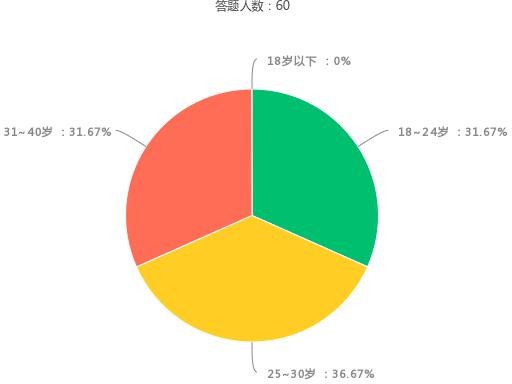 Q2:性别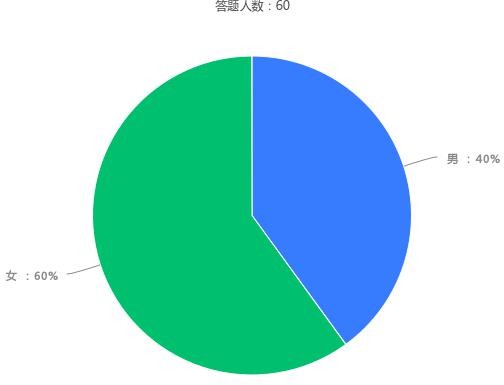 Q3:您目前住在哪里？（省市）Q4:您目前的职业是？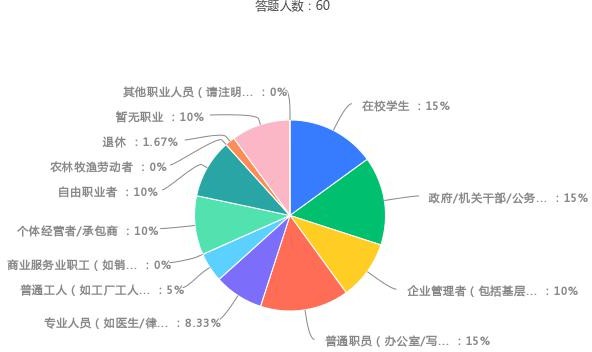 Q5:您从事的工作是否符合您的专业？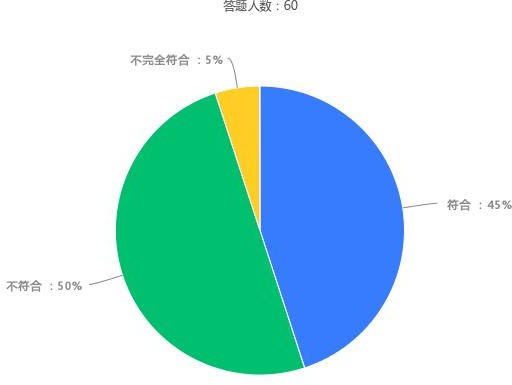 Q6:您所在的单位（公司）是否为员工提供了提高其学历或技能培训的机会？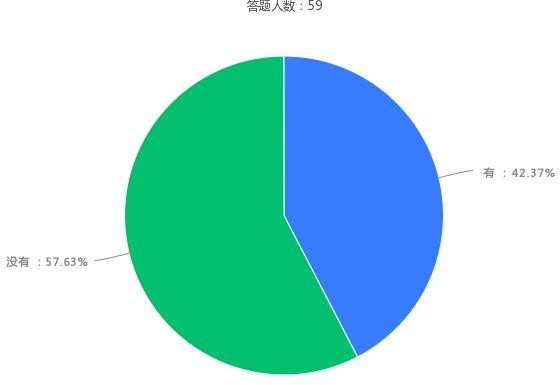 Q7:如果有，提升学历或技能培训是在公司还是其他地方? 机构名称是什么？Q8:如果有，提升学历或技能培训是在什么时间组织？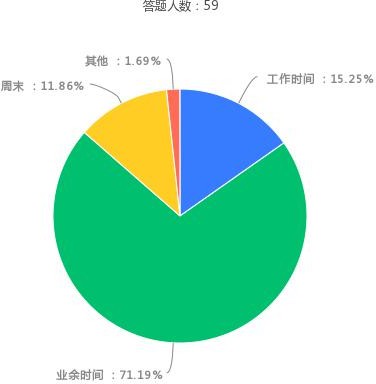 Q9:如果有，免费还是付费？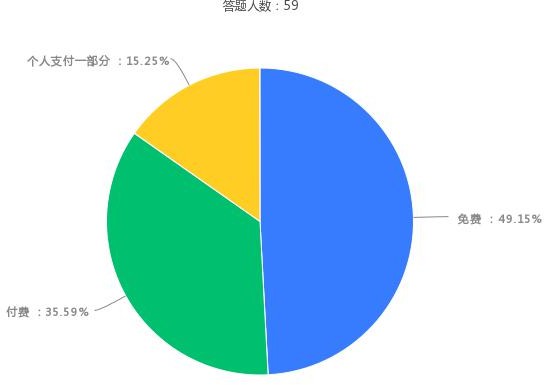 Q10:您自己想提高学历或学习技能吗？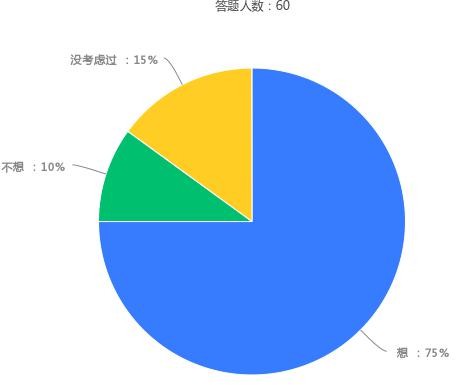 Q11:您想通过技能培训获得什么技能？请列举 3 个。Q12:如果您已经在某个地方提升过学历或培训技能，学习的哪个专业/技能？Q13:您如何评价您所选的机构？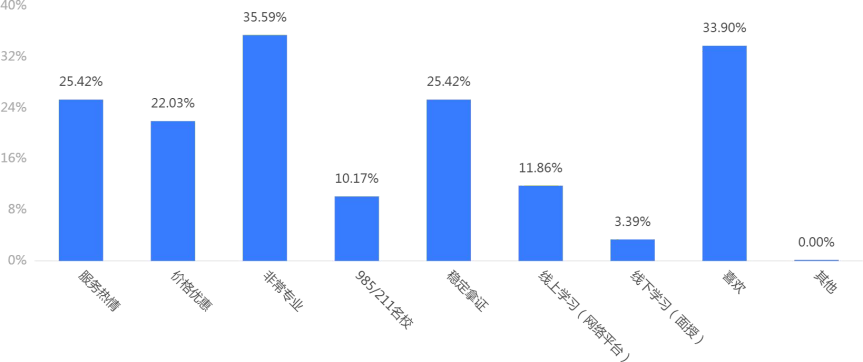 Q14:哪些因素导致您无法参加成人教育？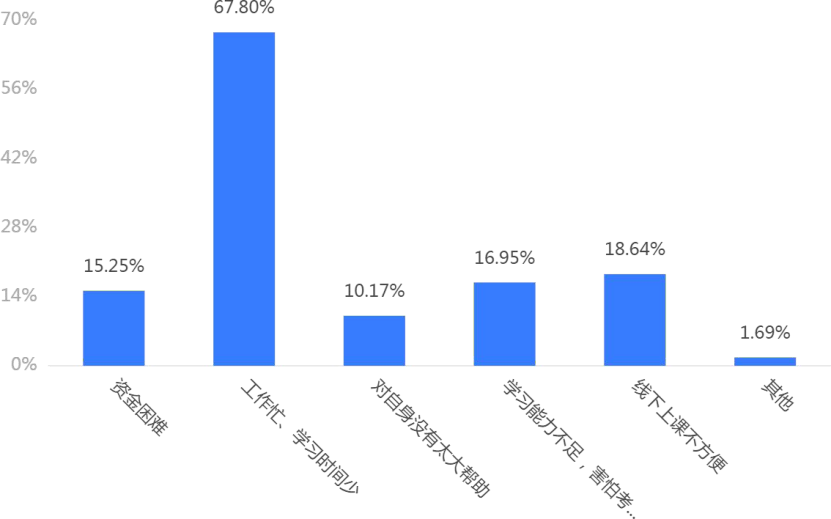 Q15:您认为成人教育（学历提升、技能培训）对您找工作有帮助吗？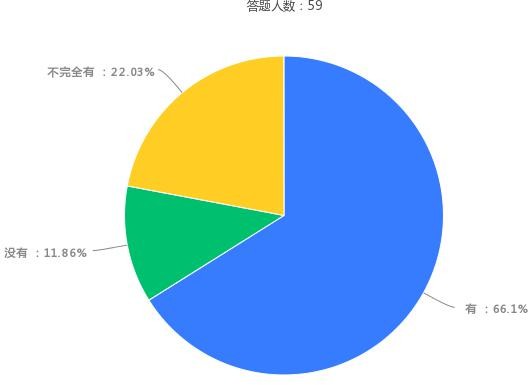 Q16:成人教育对您找工作有帮助/没有帮助的原因。Q17:您对选择机构所组织的学习过程是否满意？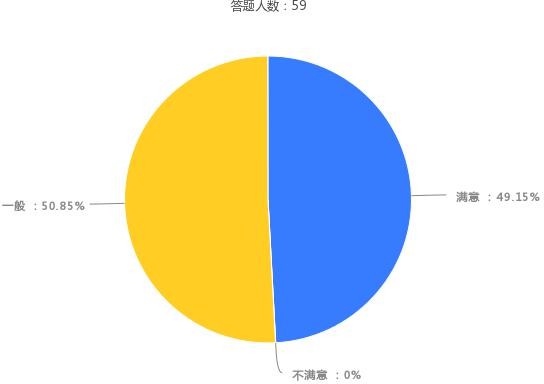 Q18:您对选择机构所组织的学习过程满意/不满意的原因？Q19:您提升学历或学习技能的原因是什么？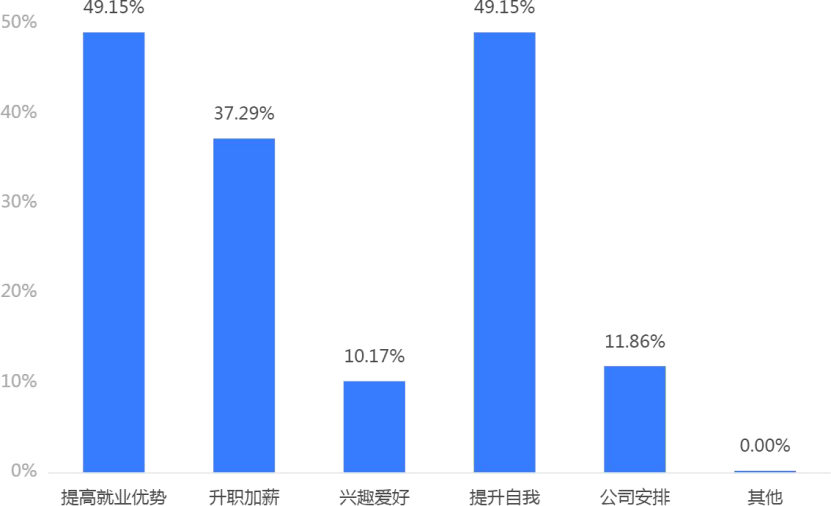 Q20:当您没有工作时，您是否打算提升学历或技能培训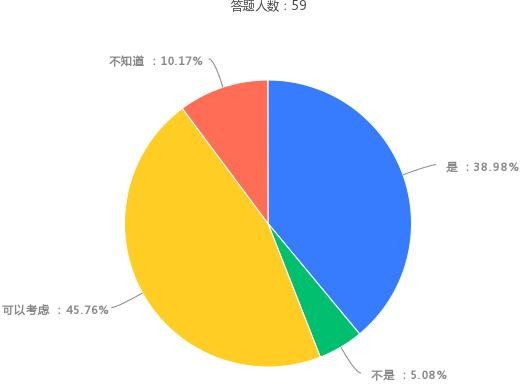 АвторСуть определенияПол ЛангранТо, что означает непрерывное образование, не относится к конкретному объекту, а относится к определенному виду мысли или принципа …вкратце, это относится к роли  образования в жизни человека и формирования его личной и общественной позиции в обществе.Р. Х. ДэвидНепрерывное образование должно быть человеческим, социальным и профессиональным процессом, которым должны заниматься отдельные лица или группы в целях повышения уровня их собственной жизни. Оно призвано принести вдохновение и улучшить качество жизни на различных ее этапах и в разных сферах. Оно  включает в себя все формы формального, неформального и информального обучения.  Э.Телби (министр непре-рывногоОбразования ЮНЕСКОНепрерывное образование должно представлять собой интеграцию школьного образования и образования и подготовки после окончания школы; это не только развитие отношений между формальным образованием и неформальным образованием, но и усыновление (распространение на круг больных и инвалидов) ее на максимально широкий круг живущих ".  Программ обучения LLL   федерального правительства СШАОбучение на протяжении всей жизни - это процесс, в котором люди продолжают развивать свои знания, навыки и отношения на протяжении всей своей жизниКропли, 1980С точки зрения времени, обучение на протяжении всей жизни начинается от рождения до смерти; с точки зрения формы обучения – оно осуществляется на протяжении всей жизни и происходит в формальных и неформальных  образовательных ситуациях; с точки зрения результата обучения -  приводит  к тому, что люди приобретают или обновляют знания, навыки и отношения; с точки зрения целенаправленной перспективы – способствует  личной самореализации.Римская конференция, 1994это - реализация человеческого потенциала посредством непрерывного процесса поддержки. Оно поощряет и дает людям возможность приобретать все знания, ценности, навыки и понимание, которые им необходимы для жизни. Оно способствует росту уверенности, возможности творчески и с радостью решать любые задаче, в любой ситуации и среде.Цай Сюмэй (1996) Это - процесс, продолжающийся всю жизнь; каналы и методы обучения разнообразны и гибки; обучение подчеркивает дух личностной автономии; содержание обучения является всеобъемлющим. Это - право, а не привилегияХэ Цинжун (1996)выдвинул следующие четыре принципа непрерывного обучения: должно проходить через всю жизнь человека (1);должно приводить к систематическому поиску, обновлению, продвижению или пополнению знаний, технологий и подходов (2);  должно способствовать развитию способностей и мотивации людей к обучению и полагаться на них, а не на традиционные школы или подобные школы (3); должно опираться на все доступные образовательные ресурсы, включая формальное, неформальное и информальное образование (4).Ху Мэнцзин (1997)относится к человеку как к ученику,  оно продолжается от рождения до смерти, на каждом этапе жизни и в соответствии с его собственными интересами и потребностями. Оно реализуется  методами самостоятельного или группового обучения. Через запланированную или незапланированную учебную деятельность.Цай Пэйцунь (1998)Личное обучение - это право. Каждый должен продолжать учиться и расти в соответствии с развитием карьеры, социальными изменениями и изменениями в знаниях на рабочем месте, чтобы развивать личный потенциал, углублять знания о карьерном росте и способствовать самореализации. Создайте обучающееся общество.Линь Чжэньчунь (1998)Сама жизнь - это непрерывный процесс обучения. Индивидуальное спонтанное и сознательное обучение может позволить ему адаптироваться к окружающей среде и реализовать потенциал развития в быстро меняющемся обществе. Обучение не должно ограничиваться школьным образованием, а различные ситуации в общественной жизни также являются процессом обучения. Демократическая жизнь, концепции экологичного потребления, дух сотрудничества, спортивные и оздоровительные привычки, новые прекрасные вещи в жизни -  все  имеет познавательную позицию, позволяет получить опыт. В этом суть обучения на протяжении всей жизни.Чен Наилин (1998)оно было стремлением  мудрецов с древних времен, но как своего рода образовательная мысль, как социальное поведение и широкий спектр форм поведения, оно  более важно в современном обществе. Сейчас оно является развивающейся системой социализированного обучения, которая включает в себя: рецептивное обучение (регулярное обучение), управляемое автономное обучение (неформальное обучение) и полностью автономное обучение (информальное обучение).Европейская инициатива по обучению на протяже-нии всей жизни  это развитие человеческого потенциала. Оно призвано поддержать человека,  мотивировать  ее и дать   возможность ему приобретать все знания, ценности, навыки и понимание, необходимые на протяжении всей жизни,  играя во всех ролях, ситуациях и средах. Оно помогает обладать уверенностью в себе, помогает раскрыть творческий потенциал и получить радость от применения своих  способностей.ЭтапЦели обученияОрганизационные особенностидореволюционные годы (1779-1917 гг.)религиозно-нравственном воспитании и передаче базовых знаний, необходимых для работыдоминировало обучение Закона Божьего и различным предметным знаниямсоветский период (1917-1991 гг.)Воспитание строителей коммунизма, привитие идеологических ценностей и знаний, необходимых для работыПродуманная система обучения с навыками психологического и   идеологического воздействия постсоветский период (с 1992 г. до настоящего времени)Комплексная система, отражающая модернизацию общества и новые возможности личности Организованная и продуманная система, учитывающая различные формы трансляции знания и контроля за качеством процессаЭтапЦели обученияОрганизационные особенностиПервый этап (1897-1921 гг.)Обучение профессиональным навыкамзакрытая система, включая средние и высшие заведения использующая японский и немецкий опытВторой этапе (1922-1948 гг.)Подготовить учителей, способных воспитать рабочую силу соответст-вующую  требованиям  производствановая открытая система педагогического образования, создана под влиянием США Третий  этап (1949-1978 гг.)Подготовка учителей разных уровней (среднее, высшее н нослесреднее  образование) и двух подсистем: профессио-нальной подготовки и по-вышения квалификации; закрытая система   под строго централизованным управлением, используя модель СССР   Четвертый этан (1978-1998 гг.)Новая система, нацеленная на повышение качества обучениямногообразие форм обучения и передачи знаний (институтов обучения и образования)Пятый этане (с 1999 г. но настоящее время)Подготовка учителей спо-собных передать  китайс-кому населению совокуп-ность национальных и ми-ровых знаний и навыков , основанных на культуре непрерывного обученияДифференциация институтов и технологий трансляции знаний и навыковМетодЕго описание Право на отбор обучаю-щихся  Претенденты на поступление в бакалавриат в младший колледж должны быть одобрены Министерством образования на основе  свидетельств об окончании обычных колледжей и университетов, курсов для обучение взрослых, экзаменов для самообучения, телеуниверситетах, онлайн-образования и т. д..  Чтобы подать заявку на поступление в старшую среднюю школу, колледж должен получить аттестат об окончании общеобразовательной средней школы, технической средней школы или обычной технической школы Вступи-тельный экзаменСогласно требованиям  Министерства образования, дистанционное обучение дает университетам право  самостоятельно набирать студентов и самостоятельно проверять вопросы. Университеты  организовывают вступительные экзамены в соответствии со своими собственными требованиями. При этом оговаривается, что  тест должен отражать проверку знаний, а не уровня заслуг (должности абитуриента).   Большинство школ придерживаются стратегии "мягкого вступления и строгого выхода".  Режим обученияПреобладает так называемый смешанный режим обучения  с использованием онлайн-обучения и преподавания в традиционном режиме обучения, каждая форма реализует свои достоинства, но они взаимно дополняют друг друга. Учебные матери-алыОсновным носителем учебного процесса  являются учебные программы,  которые построены по единой модели, а соответственно обладают и общим недостатком  - плохой интерактивностью.   Популярными моделями  являются «онлайн-видео» и «онлайн-чтение», при этом  обе  игнорируют характеристики обучения разных учащихся, не могут долго поддерживать их интерес и не могут удовлетворить интерактивные потребности учащихся. Взаимодействие при обучении может опираться на MSN, BBS, программы, дизайн и др.  Учебный процессДля реализации взаимодействия в учебном процессе  существуют следующие формы:- технология BBS для создания доски объявлений для преподавания курса, куда учащиеся могут отправлять задания и решать проблемы;-   MSN, QQ и Net Meeting для создания консультационной комнаты по внедрению.  - использовать электронную почту. Единый выборВсегоВ %18~24岁1931.6725~30岁2236.6731~40岁1931.67Количество ответов 60Количество ответов 60Количество ответов 60ВсегоВ %Мужчина2440Женский3660Количество ответов 60Количество ответов 60Количество ответов 60 Место проживанияВсего%Крупные города (например: Чэнду, Шанхай)1525Города (например: Урумчи, Тяньшуй)3253Небольшие города (сельская местность)1322Единый выборЧисло ответив-ших% студенты университета915Должностные лица правительства/организаций/ государственные служащие915Руководители предприятий (включая низовых менеджеров и руководителей среднего и высшего звена)610Обычный  офисный персонал915Профессионалы (например, врачи / юристы / стиль и спорт / репортеры / учителя и т. Д.)58Рабочие (например, на фабриках)  35Работники бизнес-служб (например, продавцы / сотрудники магазинов / официанты и т. д.)00Самозанятый / подрядчик610Фрилансеры610Работники сельского, лесного, животноводческого и рыбного хозяйства00Пенсионеры12Безработные610Прочие сотрудники категории специалистов (просьба указать)00Количество ответов  60Количество ответов  60Количество ответов  60Допускается один ответСитуация ответа%Соответствует1328,5Не соответствует3065Не полностью соответствует36,5Количество ответов 46, т.е. не были учтены ответы студентов, безработных и пенсионеровКоличество ответов 46, т.е. не были учтены ответы студентов, безработных и пенсионеровКоличество ответов 46, т.е. не были учтены ответы студентов, безработных и пенсионеровЕдиный выборСитуация ответа%Да1840Нет2860Количество ответов 46, т.е. не отвечали студенты, безработные и пенсионерыКоличество ответов 46, т.е. не отвечали студенты, безработные и пенсионерыМесто обучения% Образованием не занимаюсь22Обучаюсь в вузе19Повышение квалификации на предприятии18Подразделение дочерней школы1Всего -60Единый выбор ответаСитуация ответа%Рабочее время923,5 Учусь в вузе, соответственно все время923,5выходные дни1950Другой13Количество ответов – 38Количество ответов – 38Количество ответов – 38Единый выборСитуация ответа%Бесплатно719Платно2157Физические лица оплачивают часть стоимости1024Количество ответов 38Количество ответов 38Количество ответов 38Единый выборСитуация ответа%Хочу4575Не хочу610Никогда не думал об этом915Количество ответов 60Количество ответов 60Количество ответов 60НавыкКол-воПовышение профессиональных знаний, аттестат электрика, социальные навыки17PS, монтаж видео, чертеж САПР 12Техник высшего профессионального образования9Повышение академического уровня7Другие, менее популярные, которые назвали не более 3-х человек55Навык%Отказались получать новые навыки 16Административное управление 10Управление бизнесом8Учитель и юриспруденция по6Технические навыки и бух учет (по)4Строительные работы, повар, водительские права, компьютерные навыки, английский языкПо 2Живопись, дизайн, охранник По 1Множественный выборСитуация ответа Энтузиазм в обслуживании10цена со скидкой8очень профессионально, ключевой университет21Надежный   сертификат15Онлайн-обучение (онлайн-платформа)7Нормально10Другой (не учились и не повышали квалификации)20Количество ответов – 91Количество ответов – 91Множественный выборСитуация ответа Занят на работе, нет свободного времени13Финансовые проблемы7Мне оно не нужно по работе 10Недостаточная обучаемость, боязнь экзаменов5Другой2Количество ответов 37, т.е. учитывали ответы еще и тех, кто обучается на рабочем местеКоличество ответов 37, т.е. учитывали ответы еще и тех, кто обучается на рабочем местеЕдинственный выборСитуация ответа %Да2542Нет1321,5Не совсем2236,5Количество ответов 60Количество ответов 60ПричиныНеобходимость повышения академической квалификации35 Отдел кадров сертификаты курсов не засчитывает8Академическая квалификация – обязательна в моей профессии  10Мне нужны  рабочие навыки13Нет времени8Другие-ПричинаКоличество людей Плохое  обслуживание3Не очень хорошие   преподаватели 3Слишком высокие требования   7Не помогли улучшить профессиональные знания5Другие 3Множественный выборМножественный выборСитуация ответа %Улучшить преимущество при трудоустройствеУлучшить преимущество при трудоустройстве3232Получить повышение по службеПолучить повышение по службе1828ХоббиХобби88СамосовершенствованиеСамосовершенствование3232Требование   компанииТребование   компании1010ДругойДругой0-Количество ответов 100Количество ответов 100Количество ответов 100Единый выборСитуация ответа5Да3863,3Нет711Можно рассмотреть 59,1не знаю1015,6Количество ответов 60Количество ответов 60选项回复情况18 岁以下018~24 岁1925~30 岁2231~40 岁19回答人数 60回答人数 60选项回复情况男24女36回答人数 60回答人数 60答题序号答案60新疆59新疆58新疆乌鲁木齐57乌鲁木齐56乌鲁木齐市55乌鲁木齐54新疆乌市53乌鲁木齐52乌鲁木齐51河南50新疆49新疆48新疆47，46新疆45新疆乌鲁木齐44新疆乌鲁木齐43乌鲁木齐42乌鲁木齐41新疆维吾尔自治区乌鲁木齐市40乌鲁木齐39乌鲁木齐38乌鲁木齐37乌鲁木齐36乌鲁木齐35乌鲁木齐34乌鲁木齐33乌鲁木齐32新疆维吾尔自治区乌鲁木齐市31新疆库尔勒市30甘肃天水29甘肃天水28山东27新疆乌鲁木齐26乌鲁木齐25乌鲁木齐市24新疆乌鲁木齐市23新疆维吾尔自治区22乌鲁木齐21四川20乌苏市19上海18新疆17新疆塔城地区乌苏市16新疆15新疆省乌苏市14乌市13新疆乌苏12广东11乌苏市10新疆9新疆乌鲁木齐市8新疆乌鲁木齐7新疆6新疆5新疆乌苏市4新疆3新疆2乌苏1乌鲁木齐回答人数 60回答人数 60选项回复情况在校学生9政府/机关干部/公务员9企业管理者（包括基层及中高层管理者）6普通职员（办公室/写字楼工作人员）9专业人员（如医生/律师/文体/记者/老师等）5普通工人（如工厂工人/体力劳动者等）3商业服务业职工（如销售人员/商店职员/服务员等）0个体经营者/承包商6自由职业者6农林牧渔劳动者0退休1暂无职业6其他职业人员（请注明）0回答人数 60回答人数 60选项回复情况符合27不符合30不完全符合3回答人数 60回答人数 60选项回复情况有25没有34回答人数 59回答人数 59答题序号答案60无59奥鹏教育58无57公司56无55无54单位下属学校53南师博仁职业培训学校52公司51公司50其他49公司48没有47，46无45没有44公司43不知42南师博人职业培训学校41是在指定的院校40在公司39在公司38在公司37在公司36在公司35新疆成人培训大学34新疆成人培训大学33专业培训公司32是在指定的院校31公司，30其他地方29其他地方28无27南师博仁职业培训学校26南师博仁职业培训学校25其他地方24无23无22公司 育溪集团21无20没有19没有18公司17其他16电大15其他地方14新疆财经大学13公司12上海哈妮11公司10其他地道9尚德8无7无6无5考虫教师4没有3没有2其他地方1回答人数 60回答人数 60选项回复情况工作时间9业余时间42周末7其他1回答人数 59回答人数 59选项回复情况免费29付费21个人支付一部分9回答人数 59回答人数 59选项回复情况想45不想6没考虑过9回答人数 60回答人数 60答题序号答案60无59绘画，设计，语言58专业 能力 技能57会计56PS，视频剪辑，CAD 绘图55无54高级电工 数控机床 继电保护53经济师52Ps ui51设计，画画，按摩50考证49不知道48搬砖，盖房子，装修47，46心理，语言，政治45法学，司法考试，研究生44提高专业知识，电工证，社交能力43证书，学位42无41太极拳，摄影，国画40技师高职学历39技师高职学历38技师高职学历37技师高职学历36技师高职学历35业余34业余33提高学历32太极拳，摄影，国画31计算机，网上，营销30果树栽培	面点培训	厨师培训29画画	太极拳28无27茶艺，电商，电工26计算机二级，人力资源管理师四级，大学英语四级25行政管理	烹饪	画画24无23升职加薪，落地签，工作22管理 学历职称21无20无19挣钱的技能18烹饪17无16行政管理15理财 技术 语言技巧14专业13无12英语，编程，绘图11舞蹈10二建9提高学历8保安，消防7厨艺、驾照、游泳6人力资源，法律，行政，书法5写作能力，备课能力，教学能力4财会，法律，行政3无2工作相关及未来规划发展相关1茶艺师，育婴师回答人数 60回答人数 60答题序号答案60无59绘画，学历58无57教师56学校55无54继电保护 高压 仪表53会计52没有51设计50土建49没有48工程47土木工程46大学里会计45没有44电工水平线43法学42无41行政管理40商业管理39商业管理38商业管理37商业管理36商业管理35成人培训34成人培训33没有32行政管理31技工30画画29厨师28无27没有26计算机二级25行政管理24无23旅游管理22考研培训21无20法学19没有18驾照17无16行政管理15法律事务14会计13无12英语11没有10园林上的9行政管理8保安7厨艺、驾照、游泳6法律5无4法律3无2保密1无回答人数 60回答人数 60选项回复情况服务热情15价格优惠13非常专业21985/211 名校6稳定拿证15线上学习（网络平台）7线下学习（面授）2喜欢20其他0回答人数 59回答人数 59选项回复情况资金困难9工作忙、学习时间少40对自身没有太大帮助6学习能力不足，害怕考试10线下上课不方便11其他1回答人数 59回答人数 59选项回复情况有39没有7不完全有13回答人数 59回答人数 59答题序号答案60无59有些地方看第一学历58学历高57有56有吧55无54提升技能53没有52不用了51不认可50就是有49不需要48学历高47有46学历认证45没有44可以提升专业知识43有帮助42暂时不需要41提升学历工作需要40有些单位不认39有些单位不认38有些单位不认37有些单位不认36有些单位不认35提升自我34提升自我33学历32提升学历工作需要31与学厉没关系，30下用找工作29有28无27学历是门槛，没有学历会失去很多机会。26取决于个人能力和社会经验25有帮助24有23有的原因毕竟可查22有21无20暂时没有19不知道18有17无16有15有工作技巧14无13没有12技不压身11有帮助10证拿到手才能知道9有更好的帮助8无7没时间6无5不需要4目前没有体现3无2有1回答人数 60回答人数 60选项回复情况满意29不满意0一般30回答人数 59回答人数 59答题序号答案60无59问询很慢58一般57都满意56无55无54专业针对类型多53还可以52没有51自己努力不够50就呢样49不需要48态度好47，46教学能力45没有44可以提高专业知识43没有42无41满意40满意39满意38满意37满意36满意35方便34方便33方便学习32满意31不实际30无29无28无27服务周到26服务好25提升自己24满意23心态得原因22好21无20无19不18满意17满意16没有15稳定拿证，能学知识14无13无12还可以个人喜好11满意10线上线下课程太多了，没有重点9满意8无7厨艺、驾照、游泳6无5无4无3无2满意1回答人数 60回答人数 60选项回复情况提高就业优势29升职加薪22兴趣爱好6提升自我29公司安排7其他0回答人数 59回答人数 59选项回复情况是23不是3可以考虑27不知道6回答人数 59回答人数 59